 КОМУНАЛЬНЕ НЕКОМЕРЦІЙНЕ ПІДПРИЄМСТВО «БІЛГОРОД-ДНІСТРОВСЬКА МІСЬКА БАГАТОПРОФІЛЬНА ЛІКАРНЯ»БІЛГОРОД-ДНІСТРОВСЬКОЇ МІСЬКОЇ РАДИТЕНДЕРНА ДОКУМЕНТАЦІЯПРОЦЕДУРИ ЗАКУПІВЛІ – ВІДКРИТІ ТОРГИЗ особливостями Код ДК 021:2015 85110000-3 - Послуги лікувальних закладів та супутні послуги(85111800-8 Послуги з патологоанатомічних досліджень) (Паталогоанатомічне дослідження біопсійного та операційного матеріалу І категорії складності; Патологоанатомічне дослідження біопсійного та операційного матеріалу ІІ категорії складності; Патологоанатомічне дослідження біопсійного та операційного матеріалу ІІІ категорії складності; Патологоанатомічне дослідження біопсійного та операційного матеріалу ІV категорії складності).м. Білгород - Дністровський – 2022 рік Зміст тендерної документації Додаток 1до тендерної документаціїІнформація про необхідні технічні, якісні та кількісні характеристики предмету закупівліЗа кодом НК України ЄЗС ДК 021:2015 – 85110000-3 - Послуги лікувальних закладів та супутні послуги (85111800-8 Послуги з патологоанатомічних досліджень) (Паталогоанатомічне дослідження біопсійного та операційного матеріалу І категорії складності; Патологоанатомічне дослідження біопсійного та операційного матеріалу ІІ категорії складності; Патологоанатомічне дослідження біопсійного та операційного матеріалу ІІІ категорії складності; Патологоанатомічне дослідження біопсійного та операційного матеріалу ІV категорії складності).Вимоги до надання послуг з проведення досліджень:Розбір матеріалу, макроскопія, вирізка з протоколюванням повинно здійснюватися відповідно до чинних  в Україні галузевими  наказами і відповідно  до загальноприйнятої світової практики. Фіксація, гістологічна проводка та виготовлення гістологічних блоків повинні здійснюватися із використанням стандартизованих методик, реактивів та у вигляді, що дозволяє проводити відповідну архівацію зразків у формі гістологічних блоків. Проведення гістологічних досліджень повинно здійснюватися із використанням стандартизованих методик фарбування та диференціації гістологічних зрізів з обов’язковим забезпеченням диференційованої архівації дослідженого матеріалу у вигляді вологого фіксованого 10 % формаліном, матеріалу.Забезпечення Учасником збереження вологого архіву протягом 1 року.Забезпечення Учасником можливості видачі архівного матеріалу (скельця та блоки) при необхідності.Проведення гістологічних досліджень повинно здійснюватися із використанням гістохімічних покрасок: Гематоксилин-еозин, Романовський-Гімза, Забарвлення на слиз, Забарвлення на КМПС, Ліпіди (суданом ІІ-ІІІ та чорним), Маллорі, Ліпіди та чорним, Амілоїд, Конго червоний, Забарвлення на фібрин (по Шуенінову), Забарвлення по Ганс Сильє, сріблиння, Массон, Шик, Циль-Нільсен.Забезпечення Учасником морфологічної діагностики біопсійного матеріалу та доведення результатів дослідження до відома Замовника у стислі строки (не більше 5 робочих днів).Забезпечення Учасником морфологічної діагностики операційного матеріалу та доведення результатів дослідження до відома Замовника у стислі строки (не більше 7 робочих днів).В разі необхідності проведення додаткових методів дослідження (гістохімічні фарбування, декальцинація кісткової тканини, петрифікатів; додаткова дорізка матеріалу у зв’язку із неможливістю верифікації діагнозу) термін надання послуги Виконавцем може бути подовженим.Інформація про відповідність запропонованих учасником послуг медико-технічним та якісним вимогам тендерної документації має бути підтверджена наступними документами:1. Надати копію дозволу, ліцензії, іншого дозвільного документу або відповідного договору (угоди) на право здійснення відповідного виду діяльності та/або право укладання та виконання Договору якщо наявність таких документів передбачена діючим законодавством.2. Надати гарантійний лист Учасника про можливість виконання досліджень, у відповідності з Додатком №3 до Тендерної документації «Медико-технічні вимоги до предмету закупівлі»3. Учасник повинен гарантувати виконання (надання) послуг у якості, що відповідає стандартам якості та іншим нормативним документам, затвердженим МОЗ України та чинним законодавством України і підтвердити якість відповідними сертифікатами – надати копії сертифікатів, завірених належним чином або іншого підтверджуючого документу.4. Надати гарантійний лист учасника про те, що лабораторії та відділення Виконавця, в які Замовник власними силами та власними коштами здійснюватиме доставку матеріалу для проведення лабораторних досліджень, знаходяться у межах Одеської області.Додаток 2до тендерної документаціїПЕРЕЛІК ДОКУМЕНТІВ НА ПІДТВЕРДЖЕННЯ ВІДПОВІДНОСТІ УЧАСНИКА КВАЛІФІКАЦІЙНОМУ КРИТЕРІЮ ТА ПРОПОЗИЦІЇ УЧАСНИКА УМОВАМ ТЕНДЕРНОЇ ДОКУМЕНТАЦІЇІ. Інформація та документи на підтвердження відповідності Учасника кваліфікаційному критерію та пропозиції умовам тендерної документації1. Документи для підтвердження відповідності  пропозиції учасника кваліфікаційним критеріям закріплених ч.2 ст.16 Закону:- Наявність документально підтвердженого досвіду виконання аналогічних договорів (договору): 1.1 Лист в довільній формі, за підписом уповноваженої особи Учасника та завірений печаткою (за наявності) з інформацією про виконання  аналогічного договору  (аналогічний за предметом закупівлі) (обов’язково зазначити найменування та адресу замовників, предмет договору, строки поставки товарів, номер і дату укладених договорів);1.2. Копії аналогічних договорів (договору), що наведені в довідці про виконання аналогічних договорів, засвідчені учасником, а також копії накладної/их або  копія іншого документу, що підтверджує  факт постачання.2. Інформацію в довільній формі, що Учасник ознайомився з істотними умовами договору, які зазначені у проекті договору та погоджується з включенням їх до договору про закупівлю, якщо його буде визначено переможцем.3. Заповнений зі сторони Учасника проект договору відповідно до Додатку 3 до тендерної документації без зазначення цінових показників;4. Копію свідоцтва платника ПДВ або витягу з реєстру платників ПДВ (якщо Учасник є платником ПДВ). Для платників єдиного податку – витяг з реєстру платників єдиного податку або свідоцтво платника єдиного податку.5. Копію статуту або іншого установчого документу в останній редакції (для юридичних осіб). У випадку, якщо Учасник діє на підставі модельного статуту, необхідно надати рішення Учасника. У разі, якщо державна реєстрація установчого документу чи змін до нього, була здійснена після 13.12.2015 року додатково необхідно надати копію «Опису документів, що надаються юридичною особою державному реєстратору для проведення реєстраційної зміни» з відповідним кодифікатором реєстраційної дії в Єдиному державному реєстрі юридичних осіб, фізичних осіб-підприємців та громадських формувань;6. Копію дозволу або ліцензії на провадження певного виду господарської діяльності, якщо отримання такого дозволу або ліцензії на провадження такого виду діяльності передбачено законодавством, або лист в довільній формі за підписом уповноваженої особи Учасника, яка може бути завірена печаткою Учасника (в разі її використання), з інформацією про те, що на офіційному веб-сайті органу(ів) ліцензування оприлюднено(і) прийняте(і) рішення про видачу відповідної(их) ліцензії(й) або інший(і) документ(и), що містить(ять) таку інформацію).7. Копію документу, що підтверджує реєстрацію юридичної особи або фізичної особи – підприємця.8. Документи, що підтверджують повноваження службової (посадової) особи Учасника процедури закупівлі щодо підпису документів  тендерної пропозиції: Для юридичних осіб:•	рішення засновників підприємства та/або наказ про призначення та/або інший документ, що підтверджує повноваження керівника учасника(у разі підписання керівником); •	довіреність (доручення) керівника учасника на ім’я уповноваженої особи учасника та рішення засновників підприємства та/або наказ про призначення керівника, який надав довіреність (доручення) та/або інший документ, що підтверджує повноваження посадової особи учасника (у разі підписання іншою уповноваженою особою Учасника); У випадку, якщо в установчому документі обмеження по сумі виражене не в грошовому еквіваленті, а в будь-якому іншому показнику (наприклад: відсоток від чистого прибутку, відсоток від вартості активів за даними останньої річної звітності та таке інше), Учасник повинен додатково надати відповідний документ, в якому міститься необхідна та достатня інформація для перевірки замовником повноваження посадової особи або представника учасника процедури закупівлі на підписання договору про закупівлю (наприклад: річна звітність, аудиторський звіт та таке інше).Якщо учасником процедури закупівлі є товариство з обмеженою або додатковою відповідальністю – якщо запропонована вартість предмета закупівлі перевищує 50 відсотків вартості чистих активів товариства станом на кінець попереднього кварталу (станом на кінець останнього місяця податкового (звітного) періоду для  мікропідприємств) додатково надається рішення загальних зборів учасників (Протокол) про надання згоди на укладення договору (вчинення значного правочину).Якщо учасником процедури закупівлі є акціонерне товариство – якщо очікувана  вартість предмета закупівлі становить від 10 до 25 відсотків вартості активів за даними останньої річної фінансової звітності акціонерного товариства  додатково надається рішення загальних зборів учасників (Протокол) про надання згоди на укладення договору (вчинення значного правочину).Для фізичних осіб-підприємців:•	копія паспорту громадянина (сторінки 1, 2, 3, 6, 7 та прописка) або двосторонню копію паспорта громадянина України у випадку, якщо такий паспорт оформлено у формі картки, що містить безконтактний електронний носій з наданням витягу з Єдиного державного демографічного реєстру щодо реєстрації місця проживання;•	копія довідки про присвоєння ідентифікаційного номеру;•	нотаріально посвідчена довіреність, яка засвідчує повноваження уповноваженої особи на підпис тендерної пропозиції (у разі, якщо підписувати тендерну пропозицію буде уповноважена Учасником особа);ІІ. -	Інформація щодо наявності/відсутності підстав, установлених у статті 17 Закону (крім пункту 13 ч. 1 ст. 17 Закону) Учасник процедури закупівлі підтверджує відсутність підстав, зазначених в абзаці першому пункту 44 Особливостей, шляхом самостійного декларування відсутності таких підстав в електронній системі закупівель під час подання тендерної пропозиції.Замовник не вимагає від учасника процедури закупівлі під час подання тендерної пропозиції в електронній системі закупівель будь-яких документів, що підтверджують відсутність підстав, визначених в абзаці першому пункту 44 Особливостей, крім самостійного декларування відсутності таких підстав учасником процедури закупівлі відповідно до абзацу четвертого пункту 44 Особливостей*.*Якщо відповідні поля для декларування відсутності підстав для відмови в участі у процедурі закупівлі реалізовані в електронній системі закупівель Адміністратором електронної системи закупівель. Якщо відповідні поля для декларування відсутності підстав для відмови в участі у процедурі закупівлі не реалізовані в електронній системі закупівель Адміністратором електронної системи закупівель, учасник при поданні тендерної пропозиції самостійно у будь-який зручний для нього спосіб декларує в електронній системі закупівель відсутність підстав для відмови в участі у процедурі закупівлі, відносно яких в електронній системі закупівель не реалізована можливість самостійного декларування.Замовник у разі обмеження/зупинення доступу до публічної інформації, єдиних державних реєстрів залишає за собою право перевірити надану учасником інформацію на достовірність за допомогою сервісу «Аналіз тендерів» від YouControl або за допомогою інших сервісів (у разі функціонування їх у вільному доступі в мережі Інтернет).У разі виявлення Замовником під час розгляду тендерної пропозиції Учасника у його інформації про відсутність підстав, визначених у частині 1 та частині 2 статті 17 Закону, помилок (невідповідностей), здійснених при заповненні відповідних електронних полів, Учасник надає довідку в довільній формі для усунення таких невідповідностей в поданій інформації відповідно до пункту 40 Особливостей, оскільки у електронній системі закупівель відсутній механізм виправлення помилок в електронних полях.Документи, зазначені в цьому Додатку 2, в повному обсязі повинні бути надані (завантажені в електронну систему закупівель) Учасником до кінцевого строку подання тендерних у вигляді сканованих документів або електронних документівДодаток 3                                                                                                                до тендерної документації * Замовник залишає за собою право змінювати основні вимоги до договору у випадку зміни діючого цивільного, господарського законодавства і законодавства щодо публічних закупівель. Проєкт Договір №___м.Білгород-Дністровський                                                                                                                                         ___________  2023 рікКомунальне некомерційне підприємство «Білгород-Дністровська міська багатопрофільна лікарня» Білгород-Дністровської міської ради, надалі-Замовник,в особі т.в.о. генерального директора Жнякіна Віталія Володимировича, що діє на підставі Статуту,з однієї сторони,та_____________________________________, надалі Виконавець, в особі _______________________ яка діє на підставі _______________, з другої сторони, які надалі по тексту іменовані разом як Сторони, а кожен окремо – як Сторона, дійшли взаємної згоди і уклали цей договір про надання медичних послуг (надалі – Договір) відповідно до чинного законодавства України про наступне:1. ПредметДоговору1.1.Замовник доручає, а Виконавець приймає на себе виконання послуг  з паталогоанатомічних досліджень біопсійного та операційного матеріалів I, II, III, IV категорій складності  за кодом ДК 021 : 2015 – 85110000-3 Послуги лікувальних закладів та супутні послуги, а Замовник оплачує послуги згідно з умовами цього договору.Ціна договору та порядок розрахунківЗагальна сума Договору становить: _______________________________ грн.                               ( ___________________________ гривень_____ копійок), з/без ПДВ. Вартість кожної послуги наведена у Специфікації (Додаток №1), яка є невід’ємною частиною договору.Виконавець здійснює проведення послуги відповідно до методики i несе повну відповідальність за якість i достовірність.Доставка вихідних матеріалів для надання послуги здійснюється силами та коштами ЗамовникаПри зміні вартості послуги Виконавець в 5-ти денний термін направляє Замовнику проект додаткової угоди. Замовник зобов'язується узгодити з Виконавцем i підписати додаткову угоду в 10-ти денний строк з дня його отримання.Оплата за надання послуги проводиться Замовником протягом 10 банківських днів з дати підписання Акту наданих послуг шляхом перерахування коштів на рахунок Виконавця.Виконавець зобов’язується своєчасно надавати для звірки взаємних розрахунків відомості про кількість наданих послуг до 5-го числа наступного місяця.Виконавець несе відповідальність за достовірність наданих послуг. Строк надання послуг: до 31.12.2023 року. Обсяги послуг можуть бути зменшені залежно від подальших потреб у цих послугах у Замовника.Права та обов’язки сторінЗамовник власними силами та власними коштами здійснює забір біологічного матеріалу та доставляє до Виконавця. Замовник зобов’язаний надавати Виконавцю всю супроводжуючу документацію.Виконавець зобов’язаний в повному обсязі виконати дослідження та надати Акт наданих послуг до 5-го числа наступного місяця.3.4.Виконавець має право призупинити надання послуг у випадку порушення Замовником терміну оплати за надані послуги.  Відповідальність сторін та форс-мажорні обставини4.1 Сторони звільняються від відповідальності за невиконання або неналежне виконання зобов'язань за цим Договором у разі виникнення обставин непереборної сили, які не існували під час укладання Договору та виникли поза волею Сторін (військові дії на підступах або у м. Одеса, блокада, акти тероризму, диверсії, аварія, катастрофа, стихійне лихо, епідемія, епізоотія, рішення органів, державної влади за умов, що ці рішення впливають на виконання зобов'язань за Договором).За невиконаннячи неналежне виконання зобов'язань за даним Договорів Сторони несутьвідповідальність у порядку, який передбачений чинним законодавством України.4.2. Сторона, що не може виконувати зобов'язання за цим Договором унаслідок дії обставин непереборної сили, повинна не пізніше ніж протягом 3 (трьох) робочих днів з моменту їх виникнення повідомити про це іншу Сторону у письмовій формі.4.3. Доказом виникнення обставин непереборної сили та строку їх дії є відповідні документи, які видаються Державними органами, що уповноважені видавати такі документи (Міністерство охорони здоров’я України, Міністерство з надзвичайних ситуацій України тощо).4.4. У разі коли строк дії обставин непереборної сили продовжується більше ніж 60 (шістдесят) днів, кожна із Сторін в установленому порядку має право розірвати цей Договір.КонфіденційністьСторони зобов’язуються зберігати конфіденційність щодо змісту цього Договору, а також будь-якої іншої інформаціїi відомостей,що надаються кожній із Сторін у зв’язку з його виконанням.Надання інформації будь-якою зі Сторін третім особам допускається лише у випадках, прямо передбачених чинним Законодавством України, з обов’язковим повідомленням іншої Сторони в письмовій формі у день надання такої інформації.Строк дії договоруСтрок дії цього Договору встановлюється з дня підписання до 31.12.2023 р.,а в частині зобов’язань-до повного виконання своїх обов’язків.ІншіумовиУсі зміни та доповнення до цього Договору дійсні у тому  випадку,якщо вони зроблені письмово та підписані уповноваженими представниками Сторін.Жодна зі Сторін не має права передавати права та обов’язки за цим договором третім особам без письмової згоди іншої Сторони. Договір укладено у 2(двох) примірниках,що мають однакову юридичну силу.Усі повідомлення будь-якої сторони щодо виконання умов цього Договору повинні бути викладені у письмовій формі,вручені на рочноa6o надіслані поштою.Антикорупційне застереження              8.1. Сторони зобов’язуються забезпечити повну відповідальність свого персоналу вимогам антикорупційного законодавства.              8.2. Сторони погоджуються не здійснювати, прямо чи опосередковано, жодних грошових виплат, передачі майна, надання преваг, пільг,  послуг, нематеріальних активів, будь-якої іншої вигоди нематеріального чи грошового характеру без законних на те підстав з метою чинити вплив на рішення іншої Сторони чи її службових осіб із тим, щоб отримати будь-яку вигоду або перевагу.             8.3. Сторони підтверджують, що їх працівники не використовують надані їм службові повноваження чи пов’язані з ними можливості з метою одержання неправомірної вигоди або прийняття такої вигоди чи прийняття обіцянки/пропозиції такої вигоди для себе чи інших осіб, у тому числі, щоб схилити цю особу до протиправного використання наданих їй службових повноважень чи пов’язаних з ними можливостей.             8.4. Кожна із Сторін цього Договору відмовляється від стимулювання будь- яким чином працівників іншої Сторони, у тому числі шляхом надання грошових сум, подарунків, безоплатного виконання на їх адресу робіт (послуг) та іншими, не поіменованими у цьому пункті способами, що ставить працівника в певну залежність і спрямованого на забезпечення виконання цим працівником будь – яких дій на користь стимулюючої його Сторони.              8.5. Під діями працівника, здійснюваними на користь стимулюючої його Сторони, розуміються:•	надання невиправданих переваг у порівнянні з іншими контрагентами;•	надання будь – яких гарантій;•	прискорення існуючих процедур;•	інші дії, що виконуються працівником у рамках своїх посадових обов’язків, але йдуть врозріз з принципами прозорості та відкритості взаємовідносин між Сторонами.             8.6. Сторони підтверджують, що їх працівники ознайомлені про кримінальну, адміністративну, цивільно – правову та адміністративну відповідальність за порушення антикорупційного законодавства.             8.7. Сторони цього Договору визнають вжиття заходів щодо запобігання корупції та контролюють їх дотримання. При цьому Сторони докладають розумні зусилля, щоб мінімізувати ризик ділових відносин з контрагентами, які можуть бути залучені в корупційну діяльність, а також надають взаємне сприяння один одному з метою запобігання корупції. При цьому Сторони забезпечують реалізацію процедур з проведення перевірок з метою запобігання ризиків залучення Сторін у корупційну діяльність.              8.8. Сторони визнають, що їх можливі неправомірні дії та порушення антикорупційних умов цього Договору можуть спричинити за собою несприятливі наслідки – від зниження рейтингу надійності контрагента до істотних обмежень по взаємодії з контрагентом, аж до розірвання цього Договору.                8.9. У разі виникнення у Сторони підозр, що відбулося або може відбутися порушення будь–яких антикорупційних умов, відповідна Сторона зобов’язується повідомити іншу Сторону у письмовій формі. Після письмового повідомлення відповідна сторона має право призупинити виконання зобов’язань за цим Договором  до отримання підтвердження, що порушення не відбулося або не відбудеться. Це підтвердження має бути надіслане протягом 5 (п’яти) робочих днів із дати письмового повідомлення.                8.10. У письмовому повідомленні сторона зобов’язана посилатися на факти або надати матеріали, що достовірно підтверджують або дають підставу припускати, що відбулося або може відбутися порушення будь – яких положень цих умов контрагентом, його афілійованими особами, працівниками або посередниками виражається в діях, які кваліфікуються відповідним законодавством, як дача або одержання хабаря, комерційний підкуп, а також діях, що порушують вимоги антикорупційного законодавства та міжнародних актів про протидію легалізації доходів, отриманих злочинним шляхом.               8.11. Сторони гарантують повну конфіденційність при виконанні антикорупційних умов цього Договору, а також відсутність негативних наслідків для Сторін в цілому, так і для конкретних працівників Сторони, які повідомили про факт порушень.Реквізити сторінЗАМОВНИК                                                                       ВИКОНАВЕЦЬДодаток №До договору  ______ від  ____________ 2023 рокуСПЕЦИФІКАЦІЯДодаток 4                                                                                                                до тендерної документації Перелік документів, які надаються переможцем процедури закупівліІ. Перелік документів для переможця процедури закупівлі, що надаються для підтвердження відсутності підстав визначених статтею 17 ЗаконуЗамовник зобов’язаний відхилити тендерну пропозицію переможця процедури закупівлі в разі, коли наявні підстави, визначені статтею 17 Закону (крім пункту 13 частини першої статті 17 Закону).Переможець процедури закупівлі у строк, що не перевищує чотири дні з дати оприлюднення в електронній системі закупівель повідомлення про намір укласти договір про закупівлю, повинен надати замовнику шляхом оприлюднення в електронній системі закупівель документи, що підтверджують відсутність підстав, визначених пунктами 3, 5, 6 і 12 частини першої та частиною другою статті 17 Закону.Замовником визначається спосіб документального підтвердження згідно із законодавством щодо відсутності підстав, передбачених пунктами 3, 5, 6 і 12 частини першої та частиною другою цієї статті, для надання таких документів лише переможцем процедури закупівлі через електронну систему закупівель, а саме:1. Довідку у довільній формі про те, що службову (посадову) особу учасника процедури закупівлі, яку уповноважено учасником представляти його інтереси під час проведення процедури закупівлі, фізичну особу, яка є учасником, не було притягнуто згідно із законом до відповідальності за вчинення корупційного правопорушення або правопорушення пов’язаного з корупцією.2. Витяг з інформаційно-аналітичної системи «Облік відомостей про притягнення особи до кримінальної відповідальності та наявності судимості», сформований у паперовій або електронній формі, що містить інформацію, про те, що службова (посадова) особа учасника процедури закупівлі (довідка надається на осіб, уповноважених на підписання документів тендерної пропозиції та/або договору про закупівлю) не була притягнута до кримінальної відповідальності, не має судимості або обмежень, передбачених кримінальним процесуальним законодавством України. 3. Довідку у довільній формі про те, що службову (посадову) особу учасника процедури закупівлі, яку уповноважено учасником представляти його інтереси під час проведення процедури закупівлі, фізичну особу, яка є учасником, не було притягнуто згідно із законом до відповідальності за вчинення правопорушення, пов'язаного з використанням дитячої праці чи будь-якими формами торгівлі людьми.4. Довідку у довільній формі про те, що учасник процедури закупівлі не має невиконаного зі своєї сторони зобов'язання за раніше укладеним договором про закупівлю з замовником, який проводить процедуру закупівлі, що призвело до його дострокового розірвання, і було застосовано санкції у вигляді штрафів та/або відшкодування збитків - протягом трьох років з дати дострокового розірвання такого договору.**Учасник процедури закупівлі, що перебуває в обставинах, зазначених у частині другій статті 17 Закону, може надати підтвердження вжиття заходів для доведення своєї надійності, незважаючи на наявність відповідної підстави для відмови в участі у процедурі закупівлі. Для цього учасник (суб'єкт господарювання) повинен довести, що він сплатив або зобов'язався сплатити відповідні зобов'язання та відшкодування завданих збитків.Якщо замовник вважає таке підтвердження достатнім, учаснику не може бути відмовлено в участі в процедурі закупівлі.ІІ. Переможець процедури повинен надати замовнику цінову (тендерну) пропозицію (за формою), з урахуванням результатів проведеного електронного аукціонуФорма «Цінової пропозиції»Ми, (назва переможця), надаємо свою пропозицію для підписання договору за результатами аукціону на закупівлю______________________________________________ згідно з вимогами Замовника.Вивчивши документацію і технічні вимоги, на виконання зазначеного вище, ми, уповноважені на підписання договору, маємо можливість та погоджуємося виконати вимоги Замовника та договору на умовах, зазначених у цій пропозиції, за цінами вказаними у таблиці:1. Ціна включає у себе всі витрати пов’язані з наданням послуг, а також сплату податків і зборів тощо.2. Ми зобов’язуємося укласти договір про закупівлю не пізніше ніж через 15 днів з дня прийняття рішення про намір укласти договір про закупівлю відповідно до вимог тендерної документації. З метою забезпечення права оскарження рішень Замовника договір про закупівлю не може бути укладено раніше ніж через 5 днів з дати оприлюднення на веб-порталі Уповноваженого органу повідомлення про намір укласти договір про закупівлю.3. Зазначеним нижче підписом ми підтверджуємо повну, безумовну і беззаперечну згоду з усіма умовами проведення процедури закупівлі, визначеними в документації до закупівлі.У разі надання пропозицій Учасником-неплатником ПДВ або якщо предмет закупівлі не обкладається ПДВ, то такі пропозиції надаються без врахування ПДВ, про що Учасник робить відповідну позначку.ІІІ. Документи для укладення договору про закупівлю, у т.ч. про право його підписуПереможець процедури закупівлі під час укладення договору про закупівлю повинен надати:Інформація про право підписання договору про закупівлю (відповідно до статті 41 Закону України «Про публічні закупівлі» та документи, що підтверджують повноваження службової (посадової) особи Учасника процедури закупівлі щодо підпису документів пропозиції (надаються Переможцем процедури закупівлі під час укладення договору (надається в строк не пізніше ніж через 15 днів з дня прийняття рішення про намір укласти договір про закупівлю). Витяг з Єдиного державного реєстру юридичних осіб, фізичних осіб-підприємців та громадських формувань, що містить дані про останні реєстраційні дії;3. Статут підприємства з усіма додатками та змінами (остання редакція). У випадку реєстрації статуту чи змін до нього після 01.01.2016 року додатково необхідно надати опис реєстратора з відповідним пошуковим кодом результатів надання адміністративної послуги;4. Витяг з реєстру платників податку на додану вартість або платників єдиного податку;5. Ліцензія або документ дозвільного характеру (у разі їх наявності) на провадження певного виду господарської діяльності, якщо отримання дозволу або ліцензії на провадження такого виду діяльності передбачено законом та у разі якщо про це було зазначено у оголошенні про проведення спрощеної закупівлі. У разі якщо переможцем спрощеної закупівлі є об’єднання учасників, копія ліцензії або дозволу надається одним з учасників такого об’єднання учасників.Документи, що готуються переможцем процедури закупівлі, складаються українською мовою. В разі наявності документів, складених на іншій мові, обов’язково повинен бути  переклад на українську мову.Документи мають бути надані учасником-переможцем або в електронному вигляді шляхом завантаження на веб-порталі Уповноваженого органу («Прозорро») по відповідній  закупівлі (в такому випадку електронні документи повинні бути надані з урахуванням вимог законів України «Про електронні документи та електронний документообіг» та «Про електронні довірчі послуги»), або в паперовому вигляді у робочий час за адресою Замовника: м. Одеса, вул. Нежданової, 32, Перший корпус, каб. 106.Не надання переможцем процедури закупівлі документів згідно з цим додатком в строк  не пізніше, ніж через 15 днів з дня прийняття рішення про намір укласти договір про закупівлю або надання документів  з порушенням строку або вимог, передбачених цією тендерною документацією, буде розцінене як відмова Переможця від підписання договору про закупівлю та тягне за собою наслідки відповідно до абзацу 2 підпункту 3 пункту 41 Особливостей.«ЗАТВЕРДЖЕНО»рішенням уповноваженої особиз організації та проведенняпроцедур закупівельКНП « БДМБЛ БДМР»Протокол № 96від «27» грудня 2022 рокуУПОВНОВАЖЕНА ОСОБА ________ Валентина КОНСТАНДОГЛОРозділ І. Загальні положення1. Терміни, які вживаються в  тендерній документаціїРозділ І. Загальні положення2. Інформація про ЗамовникаРозділ І. Загальні положення3. Процедура закупівліРозділ І. Загальні положення4. Інформація про предмет закупівлі Розділ І. Загальні положення5. Недискримінація Учасників Розділ І. Загальні положення6. Інформація про валюту, у якій повинно бути розраховано та зазначено ціна тендерної пропозиціїРозділ І. Загальні положення7. Інформація про мову (мови), якою (якими) повинно бути складені тендерні пропозиціїРозділ І. Загальні положення8. Інформація про прийняття чи неприйняття до розгляду тендерної пропозиції, ціна якої є вищою ніж очікувана вартість предмета закупівлі, визначена замовником в оголошенні про проведення відкритих торгівРозділ ІІ. Порядок внесення змін та надання роз’яснень до тендерної документації1. Процедура надання роз’яснень щодо тендерної документаціїРозділ ІІ. Порядок внесення змін та надання роз’яснень до тендерної документації2. Внесення змін до тендерної документаціїРозділ ІІІ. Інструкція з підготовки тендерної пропозиції1. Зміст і спосіб подання тендерної пропозиціїРозділ ІІІ. Інструкція з підготовки тендерної пропозиції2. Розмір, вид та умови надання забезпечення тендерних пропозицій (якщо замовник вимагає його надати)Розділ ІІІ. Інструкція з підготовки тендерної пропозиції3. Умови повернення чи неповернення забезпечення тендерної пропозиціїРозділ ІІІ. Інструкція з підготовки тендерної пропозиції4. Строк, протягом якого тендерні пропозиції є дійснимиРозділ ІІІ. Інструкція з підготовки тендерної пропозиції5. Кваліфікаційні критерії до Учасників та вимоги, установлені статтею 17 ЗаконуРозділ ІІІ. Інструкція з підготовки тендерної пропозиції6. Інформація про необхідні технічні, якісні та кількісні характеристики предмета закупівлі, у тому числі відповідну технічну специфікацію (у разі потреби - плани, креслення, малюнки чи опис предмета закупівлі)Розділ ІІІ. Інструкція з підготовки тендерної пропозиції7. Інформація про маркування, протоколи випробувань або сертифікати, що підтверджують відповідність предмета закупівлі встановленим замовником вимогам (у разі потреби)Розділ ІІІ. Інструкція з підготовки тендерної пропозиції8. Інформація про субпідрядника/співвиконавця ( у випадку закупівлі робіт чи послуг)Розділ ІІІ. Інструкція з підготовки тендерної пропозиції9. Унесення змін або відкликання тендерної пропозиції УчасникомРозділ ІV. Подання та розкриття тендерної пропозиції1. Кінцевий строк подання тендерної пропозиціїРозділ ІV. Подання та розкриття тендерної пропозиції2. Дата та час розкриття тендерної пропозиціїРозділ V. Оцінка тендерної пропозиції1. Перелік критеріїв оцінки та методика оцінки тендерної пропозиції із зазначенням питомої ваги критеріюРозділ V. Оцінка тендерної пропозиції2. Виправлення невідповідностей  в інформації та/або документах після розкриття тендерних пропозиційРозділ V. Оцінка тендерної пропозиції3. Інша інформація Розділ V. Оцінка тендерної пропозиції4. Відхилення тендерних пропозиційРозділ VI. Результати торгів та укладання договору про закупівлю1. Відміна тендеру чи визнання тендеру таким, що не відбувсяРозділ VI. Результати торгів та укладання договору про закупівлю2. Строк укладання договору/Рішення про намір укласти договір про закупівлюРозділ VI. Результати торгів та укладання договору про закупівлю3. Проект договору про закупівлю з обов’язковим зазначенням порядку змін його умовРозділ VI. Результати торгів та укладання договору про закупівлю4. Істотні умови, що обов’язково включаються до договору про закупівлюРозділ VI. Результати торгів та укладання договору про закупівлю5. Дії замовника при відмові переможця торгів підписати договір про закупівлюРозділ VI. Результати торгів та укладання договору про закупівлю6. Забезпечення виконання договору про закупівлюДодаткиДодаток 1 – Інформація про необхідні технічні, якісні та кількісні характеристики предмету закупівлі ДодаткиДодаток 2 – Перелік документів на підтвердження відповідності учасника кваліфікаційним (кваліфікаційному) критеріям та пропозиції учасника умовам тендерної документаціїДодаткиДодаток 3 – Проект договору про закупівлюДодаткиДодаток 4 – Перелік документів, які надаються переможцем процедури закупівлі Розділ І. Загальні положення Розділ І. Загальні положення Розділ І. Загальні положення Розділ І. Загальні положення Розділ І. Загальні положення 1. Терміни, які вживаються в  тендерній документації Тендерну документацію розроблено відповідно до вимог Закону України «Про публічні закупівлі» (далі - Закон) та «Особливостей здійснення публічних закупівель товарів, робіт і послуг для замовників, передбачених Законом України “Про публічні закупівлі”, на період дії правового режиму воєнного стану в Україні та протягом 90 днів з дня його припинення або скасування», затверджених постановою Кабінету міністрів України від 12.10.2022 №1178 (далі – Особливості). Терміни вживаються у значенні, наведеному в Законі та Особливостях. Тендерна документація формується замовником відповідно до вимог статті 22 Закону з урахуванням Особливостей.Тендерну документацію розроблено відповідно до вимог Закону України «Про публічні закупівлі» (далі - Закон) та «Особливостей здійснення публічних закупівель товарів, робіт і послуг для замовників, передбачених Законом України “Про публічні закупівлі”, на період дії правового режиму воєнного стану в Україні та протягом 90 днів з дня його припинення або скасування», затверджених постановою Кабінету міністрів України від 12.10.2022 №1178 (далі – Особливості). Терміни вживаються у значенні, наведеному в Законі та Особливостях. Тендерна документація формується замовником відповідно до вимог статті 22 Закону з урахуванням Особливостей.Тендерну документацію розроблено відповідно до вимог Закону України «Про публічні закупівлі» (далі - Закон) та «Особливостей здійснення публічних закупівель товарів, робіт і послуг для замовників, передбачених Законом України “Про публічні закупівлі”, на період дії правового режиму воєнного стану в Україні та протягом 90 днів з дня його припинення або скасування», затверджених постановою Кабінету міністрів України від 12.10.2022 №1178 (далі – Особливості). Терміни вживаються у значенні, наведеному в Законі та Особливостях. Тендерна документація формується замовником відповідно до вимог статті 22 Закону з урахуванням Особливостей.Тендерну документацію розроблено відповідно до вимог Закону України «Про публічні закупівлі» (далі - Закон) та «Особливостей здійснення публічних закупівель товарів, робіт і послуг для замовників, передбачених Законом України “Про публічні закупівлі”, на період дії правового режиму воєнного стану в Україні та протягом 90 днів з дня його припинення або скасування», затверджених постановою Кабінету міністрів України від 12.10.2022 №1178 (далі – Особливості). Терміни вживаються у значенні, наведеному в Законі та Особливостях. Тендерна документація формується замовником відповідно до вимог статті 22 Закону з урахуванням Особливостей.2. Інформація про Замовника2.1. повне найменування Комунальне некомерційне підприємство «Білгород-Дністровська міська багатопрофільна лікарня» Білгород-Дністровської міської ради Комунальне некомерційне підприємство «Білгород-Дністровська міська багатопрофільна лікарня» Білгород-Дністровської міської ради Комунальне некомерційне підприємство «Білгород-Дністровська міська багатопрофільна лікарня» Білгород-Дністровської міської ради Комунальне некомерційне підприємство «Білгород-Дністровська міська багатопрофільна лікарня» Білгород-Дністровської міської ради 2.2. місцезнаходження Україна, 67700, вул. Московська,1, м. Білгород-Дністровський, Одеської областіУкраїна, 67700, вул. Московська,1, м. Білгород-Дністровський, Одеської областіУкраїна, 67700, вул. Московська,1, м. Білгород-Дністровський, Одеської областіУкраїна, 67700, вул. Московська,1, м. Білгород-Дністровський, Одеської області2.3. ідентифікаційний код замовника в Єдиному державному реєстрі юридичних осіб, фізичних осіб - підприємців та громадських формувань, його категоріякод за ЄДРПОУ 01998667код за ЄДРПОУ 01998667код за ЄДРПОУ 01998667код за ЄДРПОУ 019986672.3. прізвище, ім’я та по батькові, посада та електронна адреса однієї чи кількох посадових осіб замовника, уповноважених здійснювати зв’язок з учасникамиКонстандогло Валентина Андріївна,  фахівець з публічних закупівель, уповноважена особа з організації та проведення процедур закупівель.Тел. 0982457984електронна адреса: bd.bolnica@ukr.netКонстандогло Валентина Андріївна,  фахівець з публічних закупівель, уповноважена особа з організації та проведення процедур закупівель.Тел. 0982457984електронна адреса: bd.bolnica@ukr.netКонстандогло Валентина Андріївна,  фахівець з публічних закупівель, уповноважена особа з організації та проведення процедур закупівель.Тел. 0982457984електронна адреса: bd.bolnica@ukr.netКонстандогло Валентина Андріївна,  фахівець з публічних закупівель, уповноважена особа з організації та проведення процедур закупівель.Тел. 0982457984електронна адреса: bd.bolnica@ukr.net3. Процедура закупівлі Відкриті торги Відкриті торги Відкриті торги Відкриті торги 4. Інформація про предмет закупівлі 4.1. назва предмета закупівлі із зазначенням коду за Єдиним закупівельним словникомКод ДК 021:2015 85110000-3 - Послуги лікувальних закладів та супутні послуги (85111800-8 Послуги з патологоанатомічних досліджень) (Паталогоанатомічне дослідження біопсійного та операційного матеріалу І категорії складності; Патологоанатомічне дослідження біопсійного та операційного матеріалу ІІ категорії складності; Патологоанатомічне дослідження біопсійного та операційного матеріалу ІІІ категорії складності; Патологоанатомічне дослідження біопсійного та операційного матеріалу ІV категорії складності).Код ДК 021:2015 85110000-3 - Послуги лікувальних закладів та супутні послуги (85111800-8 Послуги з патологоанатомічних досліджень) (Паталогоанатомічне дослідження біопсійного та операційного матеріалу І категорії складності; Патологоанатомічне дослідження біопсійного та операційного матеріалу ІІ категорії складності; Патологоанатомічне дослідження біопсійного та операційного матеріалу ІІІ категорії складності; Патологоанатомічне дослідження біопсійного та операційного матеріалу ІV категорії складності).Код ДК 021:2015 85110000-3 - Послуги лікувальних закладів та супутні послуги (85111800-8 Послуги з патологоанатомічних досліджень) (Паталогоанатомічне дослідження біопсійного та операційного матеріалу І категорії складності; Патологоанатомічне дослідження біопсійного та операційного матеріалу ІІ категорії складності; Патологоанатомічне дослідження біопсійного та операційного матеріалу ІІІ категорії складності; Патологоанатомічне дослідження біопсійного та операційного матеріалу ІV категорії складності).Код ДК 021:2015 85110000-3 - Послуги лікувальних закладів та супутні послуги (85111800-8 Послуги з патологоанатомічних досліджень) (Паталогоанатомічне дослідження біопсійного та операційного матеріалу І категорії складності; Патологоанатомічне дослідження біопсійного та операційного матеріалу ІІ категорії складності; Патологоанатомічне дослідження біопсійного та операційного матеріалу ІІІ категорії складності; Патологоанатомічне дослідження біопсійного та операційного матеріалу ІV категорії складності).4.2. опис окремої частини або частин предмета закупівлі (лота), щодо яких можуть бути подані тендерні пропозиції та назви відповідних класифікаторів предмета закупівлі і частин предмета закупівлі (лотів) (за наявності) .Вимогами даної тендерної документації не передбачено встановлення окремих частин предмета закупівлі (лотів)Учасник подає пропозицію в цілому по визначеному предмету закупівлі, згідно вимог тендерної документації.Вимогами даної тендерної документації не передбачено встановлення окремих частин предмета закупівлі (лотів)Учасник подає пропозицію в цілому по визначеному предмету закупівлі, згідно вимог тендерної документації.Вимогами даної тендерної документації не передбачено встановлення окремих частин предмета закупівлі (лотів)Учасник подає пропозицію в цілому по визначеному предмету закупівлі, згідно вимог тендерної документації.Вимогами даної тендерної документації не передбачено встановлення окремих частин предмета закупівлі (лотів)Учасник подає пропозицію в цілому по визначеному предмету закупівлі, згідно вимог тендерної документації.4.3. кількість та місце поставки товарів, обсяг і місце виконання робіт чи надання послугУкраїна, 67700, вул. Московська,1, м. Білгород-Дністровський, Одеської області Кількість та обсяг предмета закупівлі: відповідно до Інформації про необхідні технічні, якісні та кількісні характеристики предмету закупівлі  (Додаток №3 до тендерної документації)Україна, 67700, вул. Московська,1, м. Білгород-Дністровський, Одеської області Кількість та обсяг предмета закупівлі: відповідно до Інформації про необхідні технічні, якісні та кількісні характеристики предмету закупівлі  (Додаток №3 до тендерної документації)Україна, 67700, вул. Московська,1, м. Білгород-Дністровський, Одеської області Кількість та обсяг предмета закупівлі: відповідно до Інформації про необхідні технічні, якісні та кількісні характеристики предмету закупівлі  (Додаток №3 до тендерної документації)Україна, 67700, вул. Московська,1, м. Білгород-Дністровський, Одеської області Кількість та обсяг предмета закупівлі: відповідно до Інформації про необхідні технічні, якісні та кількісні характеристики предмету закупівлі  (Додаток №3 до тендерної документації)4.4. строк поставки товарів (надання послуг, виконання робіт)  до 31.12.2023 р. до 31.12.2023 р. до 31.12.2023 р. до 31.12.2023 р.4.5. джерело фінансування Кошти НСЗУ (Пакет медичних гарантій)Кошти НСЗУ (Пакет медичних гарантій)Кошти НСЗУ (Пакет медичних гарантій)Кошти НСЗУ (Пакет медичних гарантій)5. Недискримінація Учасників Учасники (резиденти та нерезиденти) всіх форм власності та організаційно-правових форм беруть участь у процедурах закупівель на рівних умовах.Учасники (резиденти та нерезиденти) всіх форм власності та організаційно-правових форм беруть участь у процедурах закупівель на рівних умовах.Учасники (резиденти та нерезиденти) всіх форм власності та організаційно-правових форм беруть участь у процедурах закупівель на рівних умовах.Учасники (резиденти та нерезиденти) всіх форм власності та організаційно-правових форм беруть участь у процедурах закупівель на рівних умовах.6. Інформація про валюту, у якій повинно бути розраховано та зазначено ціна тендерної пропозиціїВалютою тендерної пропозиції є гривня. У разі якщо учасником процедури закупівлі є нерезидент,  такий Учасник зазначає ціну пропозиції в електронній системі закупівель у валюті – гривня.
Валютою тендерної пропозиції є гривня. У разі якщо учасником процедури закупівлі є нерезидент,  такий Учасник зазначає ціну пропозиції в електронній системі закупівель у валюті – гривня.
Валютою тендерної пропозиції є гривня. У разі якщо учасником процедури закупівлі є нерезидент,  такий Учасник зазначає ціну пропозиції в електронній системі закупівель у валюті – гривня.
Валютою тендерної пропозиції є гривня. У разі якщо учасником процедури закупівлі є нерезидент,  такий Учасник зазначає ціну пропозиції в електронній системі закупівель у валюті – гривня.
7. Інформація про мову (мови), якою (якими) повинно бути складені тендерні пропозиції Мова тендерної пропозиції – українська.Під час проведення процедур закупівель усі документи, що готуються замовником, викладаються українською мовою, а також за рішенням замовника одночасно всі документи можуть мати автентичний переклад на іншу мову. Визначальним є текст, викладений українською мовою.Стандартні характеристики, вимоги, умовні позначення у вигляді скорочень та термінологія, пов’язана з товарами, роботами чи послугами, що закуповуються, передбачені існуючими міжнародними або національними стандартами, нормами та правилами, викладаються мовою їх загально прийнятого застосування.Уся інформація розміщується в електронній системі закупівель українською мовою, крім  тих випадків коли використання букв та символів української мови призводить до їх спотворення (зокрема, але не виключно адреси мережі «інтернет», адреси електронної пошти, торговельної марки (знаку для товарів та послуг), загальноприйняті міжнародні терміни).Тендерна пропозиція та усі документи, які передбачені вимогами тендерної документації та додатками до неї складаються українською мовою. Документи або копії документів (які передбачені вимогами тендерної документації та додатками до неї), які надаються Учасником у складі тендерної пропозиції, викладені іншими мовами, повинні надаватися разом із їх автентичним перекладом на українську мову. Замовник не зобов’язаний розглядати документи, які не передбачені вимогами тендерної документації та додатками до неї та які учасник додатково надає на власний розсуд. Мова тендерної пропозиції – українська.Під час проведення процедур закупівель усі документи, що готуються замовником, викладаються українською мовою, а також за рішенням замовника одночасно всі документи можуть мати автентичний переклад на іншу мову. Визначальним є текст, викладений українською мовою.Стандартні характеристики, вимоги, умовні позначення у вигляді скорочень та термінологія, пов’язана з товарами, роботами чи послугами, що закуповуються, передбачені існуючими міжнародними або національними стандартами, нормами та правилами, викладаються мовою їх загально прийнятого застосування.Уся інформація розміщується в електронній системі закупівель українською мовою, крім  тих випадків коли використання букв та символів української мови призводить до їх спотворення (зокрема, але не виключно адреси мережі «інтернет», адреси електронної пошти, торговельної марки (знаку для товарів та послуг), загальноприйняті міжнародні терміни).Тендерна пропозиція та усі документи, які передбачені вимогами тендерної документації та додатками до неї складаються українською мовою. Документи або копії документів (які передбачені вимогами тендерної документації та додатками до неї), які надаються Учасником у складі тендерної пропозиції, викладені іншими мовами, повинні надаватися разом із їх автентичним перекладом на українську мову. Замовник не зобов’язаний розглядати документи, які не передбачені вимогами тендерної документації та додатками до неї та які учасник додатково надає на власний розсуд. Мова тендерної пропозиції – українська.Під час проведення процедур закупівель усі документи, що готуються замовником, викладаються українською мовою, а також за рішенням замовника одночасно всі документи можуть мати автентичний переклад на іншу мову. Визначальним є текст, викладений українською мовою.Стандартні характеристики, вимоги, умовні позначення у вигляді скорочень та термінологія, пов’язана з товарами, роботами чи послугами, що закуповуються, передбачені існуючими міжнародними або національними стандартами, нормами та правилами, викладаються мовою їх загально прийнятого застосування.Уся інформація розміщується в електронній системі закупівель українською мовою, крім  тих випадків коли використання букв та символів української мови призводить до їх спотворення (зокрема, але не виключно адреси мережі «інтернет», адреси електронної пошти, торговельної марки (знаку для товарів та послуг), загальноприйняті міжнародні терміни).Тендерна пропозиція та усі документи, які передбачені вимогами тендерної документації та додатками до неї складаються українською мовою. Документи або копії документів (які передбачені вимогами тендерної документації та додатками до неї), які надаються Учасником у складі тендерної пропозиції, викладені іншими мовами, повинні надаватися разом із їх автентичним перекладом на українську мову. Замовник не зобов’язаний розглядати документи, які не передбачені вимогами тендерної документації та додатками до неї та які учасник додатково надає на власний розсуд. Мова тендерної пропозиції – українська.Під час проведення процедур закупівель усі документи, що готуються замовником, викладаються українською мовою, а також за рішенням замовника одночасно всі документи можуть мати автентичний переклад на іншу мову. Визначальним є текст, викладений українською мовою.Стандартні характеристики, вимоги, умовні позначення у вигляді скорочень та термінологія, пов’язана з товарами, роботами чи послугами, що закуповуються, передбачені існуючими міжнародними або національними стандартами, нормами та правилами, викладаються мовою їх загально прийнятого застосування.Уся інформація розміщується в електронній системі закупівель українською мовою, крім  тих випадків коли використання букв та символів української мови призводить до їх спотворення (зокрема, але не виключно адреси мережі «інтернет», адреси електронної пошти, торговельної марки (знаку для товарів та послуг), загальноприйняті міжнародні терміни).Тендерна пропозиція та усі документи, які передбачені вимогами тендерної документації та додатками до неї складаються українською мовою. Документи або копії документів (які передбачені вимогами тендерної документації та додатками до неї), які надаються Учасником у складі тендерної пропозиції, викладені іншими мовами, повинні надаватися разом із їх автентичним перекладом на українську мову. Замовник не зобов’язаний розглядати документи, які не передбачені вимогами тендерної документації та додатками до неї та які учасник додатково надає на власний розсуд.8. Інформація про прийняття чи неприйняття до розгляду тендерної пропозиції, ціна якої є вищою ніж очікувана вартість предмета закупівлі, визначена замовником в оголошенні про проведення відкритих торгівЗамовник не приймає до розгляду тендерну пропозицію, ціна якої є вищою, ніж очікувана вартість предмета закупівлі, визначена замовником в оголошенні про проведення відкритих торгів.Якщо замовник не зазначив про прийняття до розгляду тендерної пропозиції, ціна якої є вищою, ніж очікувана вартість предмета закупівлі, визначена замовником в оголошенні про проведення відкритих торгів, та/або не зазначив прийнятний відсоток перевищення, або відсоток перевищення є більшим, ніж зазначений замовником в тендерній документації, то замовник відхиляє таку тендерну пропозицію відповідно до абзацу тринадцятого пункту 41 Особливостей.Замовник не приймає до розгляду тендерну пропозицію, ціна якої є вищою, ніж очікувана вартість предмета закупівлі, визначена замовником в оголошенні про проведення відкритих торгів.Якщо замовник не зазначив про прийняття до розгляду тендерної пропозиції, ціна якої є вищою, ніж очікувана вартість предмета закупівлі, визначена замовником в оголошенні про проведення відкритих торгів, та/або не зазначив прийнятний відсоток перевищення, або відсоток перевищення є більшим, ніж зазначений замовником в тендерній документації, то замовник відхиляє таку тендерну пропозицію відповідно до абзацу тринадцятого пункту 41 Особливостей.Замовник не приймає до розгляду тендерну пропозицію, ціна якої є вищою, ніж очікувана вартість предмета закупівлі, визначена замовником в оголошенні про проведення відкритих торгів.Якщо замовник не зазначив про прийняття до розгляду тендерної пропозиції, ціна якої є вищою, ніж очікувана вартість предмета закупівлі, визначена замовником в оголошенні про проведення відкритих торгів, та/або не зазначив прийнятний відсоток перевищення, або відсоток перевищення є більшим, ніж зазначений замовником в тендерній документації, то замовник відхиляє таку тендерну пропозицію відповідно до абзацу тринадцятого пункту 41 Особливостей.Замовник не приймає до розгляду тендерну пропозицію, ціна якої є вищою, ніж очікувана вартість предмета закупівлі, визначена замовником в оголошенні про проведення відкритих торгів.Якщо замовник не зазначив про прийняття до розгляду тендерної пропозиції, ціна якої є вищою, ніж очікувана вартість предмета закупівлі, визначена замовником в оголошенні про проведення відкритих торгів, та/або не зазначив прийнятний відсоток перевищення, або відсоток перевищення є більшим, ніж зазначений замовником в тендерній документації, то замовник відхиляє таку тендерну пропозицію відповідно до абзацу тринадцятого пункту 41 Особливостей.Розділ ІІ. Порядок внесення змін та надання роз’яснень до тендерної документаціїРозділ ІІ. Порядок внесення змін та надання роз’яснень до тендерної документаціїРозділ ІІ. Порядок внесення змін та надання роз’яснень до тендерної документаціїРозділ ІІ. Порядок внесення змін та надання роз’яснень до тендерної документаціїРозділ ІІ. Порядок внесення змін та надання роз’яснень до тендерної документації1. Процедура надання роз’яснень щодо тендерної документації1. Процедура надання роз’яснень щодо тендерної документаціїФізична/юридична особа має право не пізніше ніж за три дні до закінчення строку подання тендерної пропозиції звернутися через електронну систему закупівель до замовника за роз'ясненнями щодо тендерної документації та/або звернутися до замовника з вимогою щодо усунення порушення під час проведення тендеру. Усі звернення за роз'ясненнями та звернення щодо усунення порушення автоматично оприлюднюються в електронній системі закупівель без ідентифікації особи, яка звернулася до замовника. Замовник повинен протягом трьох днів з дати їх оприлюднення надати роз'яснення на звернення шляхом оприлюднення його в електронній системі закупівель.У разі несвоєчасного надання замовником роз'яснень щодо змісту тендерної документації електронна система закупівель автоматично зупиняє перебіг відкритих торгів.Для поновлення перебігу відкритих торгів замовник повинен розмістити роз'яснення щодо змісту тендерної документації в електронній системі закупівель з одночасним продовженням строку подання тендерних пропозицій не менш як на чотири дні.Фізична/юридична особа має право не пізніше ніж за три дні до закінчення строку подання тендерної пропозиції звернутися через електронну систему закупівель до замовника за роз'ясненнями щодо тендерної документації та/або звернутися до замовника з вимогою щодо усунення порушення під час проведення тендеру. Усі звернення за роз'ясненнями та звернення щодо усунення порушення автоматично оприлюднюються в електронній системі закупівель без ідентифікації особи, яка звернулася до замовника. Замовник повинен протягом трьох днів з дати їх оприлюднення надати роз'яснення на звернення шляхом оприлюднення його в електронній системі закупівель.У разі несвоєчасного надання замовником роз'яснень щодо змісту тендерної документації електронна система закупівель автоматично зупиняє перебіг відкритих торгів.Для поновлення перебігу відкритих торгів замовник повинен розмістити роз'яснення щодо змісту тендерної документації в електронній системі закупівель з одночасним продовженням строку подання тендерних пропозицій не менш як на чотири дні.Фізична/юридична особа має право не пізніше ніж за три дні до закінчення строку подання тендерної пропозиції звернутися через електронну систему закупівель до замовника за роз'ясненнями щодо тендерної документації та/або звернутися до замовника з вимогою щодо усунення порушення під час проведення тендеру. Усі звернення за роз'ясненнями та звернення щодо усунення порушення автоматично оприлюднюються в електронній системі закупівель без ідентифікації особи, яка звернулася до замовника. Замовник повинен протягом трьох днів з дати їх оприлюднення надати роз'яснення на звернення шляхом оприлюднення його в електронній системі закупівель.У разі несвоєчасного надання замовником роз'яснень щодо змісту тендерної документації електронна система закупівель автоматично зупиняє перебіг відкритих торгів.Для поновлення перебігу відкритих торгів замовник повинен розмістити роз'яснення щодо змісту тендерної документації в електронній системі закупівель з одночасним продовженням строку подання тендерних пропозицій не менш як на чотири дні.2. Внесення змін до тендерної документації2. Внесення змін до тендерної документаціїЗамовник має право з власної ініціативи або у разі усунення порушень вимог законодавства у сфері публічних закупівель, викладених у висновку органу державного фінансового контролю відповідно до статті 8 Закону, або за результатами звернень, або на підставі рішення органу оскарження внести зміни до тендерної документації. У разі внесення змін до тендерної документації строк для подання тендерних пропозицій продовжується замовником в електронній системі закупівель таким чином, щоб з моменту внесення змін до тендерної документації до закінчення кінцевого строку подання тендерних пропозицій залишалося не менше чотирьох днів.Зміни, що вносяться замовником до тендерної документації, розміщуються та відображаються в електронній системі закупівель у вигляді нової редакції тендерної документації додатково до початкової редакції тендерної документації. Замовник разом із змінами до тендерної документації в окремому документі оприлюднює перелік змін, що вносяться. Зміни до тендерної документації у машинозчитувальному форматі розміщуються в електронній системі закупівель протягом одного дня з дати прийняття рішення про їх внесення.Замовник має право з власної ініціативи або у разі усунення порушень вимог законодавства у сфері публічних закупівель, викладених у висновку органу державного фінансового контролю відповідно до статті 8 Закону, або за результатами звернень, або на підставі рішення органу оскарження внести зміни до тендерної документації. У разі внесення змін до тендерної документації строк для подання тендерних пропозицій продовжується замовником в електронній системі закупівель таким чином, щоб з моменту внесення змін до тендерної документації до закінчення кінцевого строку подання тендерних пропозицій залишалося не менше чотирьох днів.Зміни, що вносяться замовником до тендерної документації, розміщуються та відображаються в електронній системі закупівель у вигляді нової редакції тендерної документації додатково до початкової редакції тендерної документації. Замовник разом із змінами до тендерної документації в окремому документі оприлюднює перелік змін, що вносяться. Зміни до тендерної документації у машинозчитувальному форматі розміщуються в електронній системі закупівель протягом одного дня з дати прийняття рішення про їх внесення.Замовник має право з власної ініціативи або у разі усунення порушень вимог законодавства у сфері публічних закупівель, викладених у висновку органу державного фінансового контролю відповідно до статті 8 Закону, або за результатами звернень, або на підставі рішення органу оскарження внести зміни до тендерної документації. У разі внесення змін до тендерної документації строк для подання тендерних пропозицій продовжується замовником в електронній системі закупівель таким чином, щоб з моменту внесення змін до тендерної документації до закінчення кінцевого строку подання тендерних пропозицій залишалося не менше чотирьох днів.Зміни, що вносяться замовником до тендерної документації, розміщуються та відображаються в електронній системі закупівель у вигляді нової редакції тендерної документації додатково до початкової редакції тендерної документації. Замовник разом із змінами до тендерної документації в окремому документі оприлюднює перелік змін, що вносяться. Зміни до тендерної документації у машинозчитувальному форматі розміщуються в електронній системі закупівель протягом одного дня з дати прийняття рішення про їх внесення.Розділ ІІІ. Інструкція з підготовки тендерної пропозиціїРозділ ІІІ. Інструкція з підготовки тендерної пропозиціїРозділ ІІІ. Інструкція з підготовки тендерної пропозиціїРозділ ІІІ. Інструкція з підготовки тендерної пропозиціїРозділ ІІІ. Інструкція з підготовки тендерної пропозиції1. Зміст і спосіб подання тендерної пропозиції1. Зміст і спосіб подання тендерної пропозиції1. Зміст і спосіб подання тендерної пропозиціїТендерна пропозиція подається в електронному вигляді через електронну систему закупівель шляхом заповнення електронних форм з окремими полями, де зазначається інформація про ціну, інші критерії оцінки (у разі їх встановлення замовником), інформація від учасника процедури закупівлі про його відповідність кваліфікаційним (кваліфікаційному) критеріям, наявність/відсутність підстав, установлених у статті 17 Закону і в тендерній документації, та шляхом завантаження необхідних документів, що вимагаються замовником у тендерній документації, які повинні містити:- документи, що підтверджують відповідність технічним, якісним та кількісним характеристикам предмета закупівлі – медико-технічні вимоги до предмета закупівлі, у тому числі відповідній технічній специфікації (у разі потреби – планам, кресленням, малюнкам чи опису предмета закупівлі), викладених у Додатку 1 до тендерної документації «Інформація про необхідні технічні, якісні та кількісні характеристики предмету закупівлі»;- інформацію та документи, що підтверджують відповідність учасника кваліфікаційному (им) критерію(ям), визначеним у статті 16 Закону (у разі закупівлі робіт та послуг), встановленими Додатком 2 до тендерної документації;- інформацію та документи на підтвердження відповідності Учасника та пропозиції Учасника умовам тендерної документації згідно додатку 2 до тендерної документації;- документи, що підтверджують повноваження службової (посадової) особи Учасника процедури закупівлі щодо підпису документів  тендерної пропозиції згідно Додатку 2 до тендерної документації;- інші документи, що вимагаються цією тендерною документацією та її додатками.1.2. Якщо документи тендерної пропозиції учасника (матеріали та інформація) надані у формі електронного документа через електронну систему закупівель із накладанням електронного підпису (удосконалений електронний підпис (УЕП) або кваліфікований електронний підпис (КЕП)), то засвідчення документів (матеріалів та інформації), що подаються у складі тендерної пропозиції, печаткою та підписом уповноваженої особи не вимагається.Сторінки тендерної пропозиції Учасника процедури закупівлі, які є оригіналами, що видані іншими організаціями (підприємствами, установами), або посвідчені нотаріально, не потребують підпису уповноваженої посадової особи або представника Учасника процедури закупівлі та відбитку печатки Учасника.Усі сторінки тендерної  пропозиції, на яких зроблені будь-які окремі записи або правки, засвідчуються власноручним  підписом уповноваженої службової  (посадової) особи Учасника. Відповідальність за помилки друку у документах тендерної пропозиції  несе Учасник. Кожен Учасник має право подати тільки одну тендерну пропозицію щодо предмету закупівлі (у тому числі до визначеної в тендерній документації частини предмета закупівлі (лота).Електронний вигляд тендерної пропозиції повинен бути чітким та відображати підписи та печатки, у тому числі нотаріальне посвідчення документів. Всі документи тендерної пропозиції подаються у сканованому вигляді у форматі «PDF та/або JPEG».Сканувати необхідно в такому порядку, щоб читабельність  була в одному напрямку - з верху вниз, до того ж скановані копії документів тендерної пропозиції не повинні містити будь-яких накладень на них.Документи та інформація тендерної пропозиції, що обґрунтовано визначена Учасником конфіденційною відповідно до вимог чинного законодавства можуть бути подані у сканованому вигляді у форматі PDF та/або JPEG декількома файлами. У такому випадку такі документи та інформація, подаються у вигляді окремого файлу та не підлягають розкриттю.Конфіденційною не може бути визначена інформація про запропоновану ціну, інші критерії оцінки, технічні умови, технічні специфікації та документи, що підтверджують відповідність кваліфікаційним критеріям відповідно до статті 16 Закону України «Про публічні закупівлі»  і документи, що підтверджують відсутність підстав, установлених  статтею  17 Закону.Забороняється обмежувати перегляд файлів шляхом встановлення на них паролів або у будь-який інший спосіб.Відповідно до частини третьої статті 12 Закону під час використання електронної системи закупівель з метою подання тендерних пропозицій та їх оцінки документи та дані створюються та подаються з урахуванням вимог законів України "Про електронні документи та електронний документообіг" та "Про електронні довірчі послуги". Учасники процедури закупівлі подають тендерні пропозиції у формі електронного документа чи скан-копій через електронну систему закупівель. Тендерна пропозиція учасника має відповідати ряду вимог: 1) документи мають бути чіткими та розбірливими для читання; 2) якщо у складі тендерної пропозиції є хоча б один сканований документ, потрібно накласти удосконалений електронний підпис (УЕП) або кваліфікований електронний підпис (КЕП) на тендерну пропозицію; 3) якщо ж такі документи надано у формі електронного документа, УЕП або КЕП накладають на кожен електронний документ тендерної пропозиції окремо; 4) якщо ж пропозиція містить і скановані, і електронні документи, потрібно накласти УЕП або КЕП на тендерну пропозицію в цілому та на кожен електронний документ окремо. Винятки: 1) якщо пропозиція учасника містить лише скановані документи і кожен з цих документів підписаний УЕП або КЕП окремо, то учасник може не накладати УЕП або КЕП на тендерну пропозицію в цілому.2) якщо електронні документи тендерної пропозиції видано іншою організацією і на них уже накладено УЕП або КЕП цієї організації, учаснику не потрібно накладати на нього свій УЕП або КЕП. Зверніть увагу: документи тендерної пропозиції, які надані не у формі електронного документа (без УЕП або КЕП на документі), повинні містити підпис уповноваженої особи учасника закупівлі (із зазначенням прізвища, ініціалів та посади особи), а також відбитки печатки учасника (у разі використання) на кожній сторінці такого документа (окрім документів, виданих іншими підприємствами / установами / організаціями). Замовник не вимагає від учасників засвідчувати документи (матеріали та інформацію), що подаються у складі тендерної пропозиції, печаткою та підписом уповноваженої особи, якщо такі документи (матеріали та інформація) надані у формі електронного документа через електронну систему закупівель із накладанням електронного підпису, що базується на кваліфікованому сертифікаті електронного підпису, відповідно до вимог Закону України «Про електронні довірчі послуги». Замовник перевіряє УЕП або КЕП учасника на сайті центрального засвідчувального органу за посиланням https://czo.gov.ua/verify. Під час перевірки УЕП або КЕП повинні відображатися: прізвище та ініціали особи, уповноваженої на підписання тендерної пропозиції (власника ключа). У випадку відсутності даної інформації або у випадку не накладення учасником УЕП або КЕП відповідно до умов тендерної документації учасник вважається таким, що не відповідає встановленим абзацом першим частини третьої статті 22 Закону вимогам до учасника відповідно до законодавства та його пропозицію буде відхилено на підставі абзацу 3 пункту 1 частини 1 статті 31 Закону.Якщо завантажені в електронну систему закупівель електронні файли, документи сформовані не у відповідності з вимогами тендерної документації, або мають неякісне, неповне, нечітке зображення, не кольорову cканкопію, фотозображення мають частково відсканований документ, тощо, Замовник може прийняти рішення про відхилення пропозиції такого Учасника.1.3. Не призведе до відхилення тендерних пропозицій допущення формальних (несуттєвих) помилок.Опис та приклади формальних несуттєвих помилок:Згідно з наказом Мінекономіки від 15.04.2020 № 710 «Про затвердження Переліку формальних помилок» та на виконання пункту 19 частини 2 статті 22 Закону в тендерній документації наведено опис та приклади формальних (несуттєвих) помилок, допущення яких учасниками не призведе до відхилення їх тендерних пропозицій у наступній редакції:«Формальними (несуттєвими) вважаються помилки, що пов’язані з оформленням тендерної пропозиції та не впливають на зміст тендерної пропозиції, а саме - технічні помилки та описки. До формальних (несуттєвих) помилок належать:1.	Інформація / документ, подана учасником процедури закупівлі у складі тендерної пропозиції, містить помилку (помилки) у частині:-	уживання великої літери;-	уживання розділових знаків та відмінювання слів у реченні;-	використання слова або мовного звороту, запозичених з іншої мови;-	зазначення унікального номера оголошення про проведення конкурентної процедури закупівлі, присвоєного електронною системою закупівель та/або унікального номера повідомлення про намір укласти договір про закупівлю - помилка в цифрах;-	застосування правил переносу частини слова з рядка в рядок;-	написання слів разом та/або окремо, та/або через дефіс;-  нумерації сторінок/аркушів (у тому числі кілька сторінок/аркушів мають однаковий номер, пропущені номери окремих сторінок/аркушів, немає нумерації сторінок/аркушів, нумерація сторінок/аркушів не відповідає переліку, зазначеному в документі).2.	Помилка, зроблена учасником процедури закупівлі під час оформлення тексту документа / унесення інформації в окремі поля електронної форми тендерної пропозиції (у тому числі комп'ютерна коректура, заміна літери (літер) та / або цифри (цифр), переставлення літер (цифр) місцями, пропуск літер (цифр), повторення слів, немає пропуску між словами, заокруглення числа), що не впливає на ціну тендерної пропозиції учасника процедури закупівлі та не призводить до її спотворення та / або не стосується характеристики предмета закупівлі, кваліфікаційних критеріїв до учасника процедури закупівлі.3.	Невірна назва документа (документів), що подається учасником процедури закупівлі у складі тендерної пропозиції, зміст якого відповідає вимогам, визначеним замовником у тендерній документації.4.	Окрема сторінка (сторінки) копії документа (документів) не завірена підписом та / або печаткою учасника процедури закупівлі (у разі її використання).5.	У складі тендерної пропозиції немає документа (документів), на який посилається учасник процедури закупівлі у своїй тендерній пропозиції, при цьому замовником не вимагається подання такого документа в тендерній документації.6.	Подання документа (документів) учасником процедури закупівлі у складі тендерної пропозиції, що не містить власноручного підпису уповноваженої особи учасника процедури закупівлі, якщо на цей документ (документи) накладено її кваліфікований електронний підпис.7.	Подання документа (документів) учасником процедури закупівлі у складі тендерної пропозиції, що складений у довільній формі та не містить вихідного номера.8.	Подання документа учасником процедури закупівлі у складі тендерної пропозиції, що є сканованою копією оригіналу документа/електронного документа.9.	Подання документа учасником процедури закупівлі у складі тендерної пропозиції, який засвідчений підписом уповноваженої особи учасника процедури закупівлі та додатково містить підпис (візу) особи, повноваження якої учасником процедури закупівлі не підтверджені (наприклад, переклад документа завізований перекладачем тощо).10.	Подання документа (документів) учасником процедури закупівлі у складі тендерної пропозиції, що містить (містять) застарілу інформацію про назву вулиці, міста, найменування юридичної особи тощо, у зв'язку з тим, що такі назва, найменування були змінені відповідно до законодавства після того, як відповідний документ (документи) був (були) поданий (подані).11.	Подання документа (документів) учасником процедури закупівлі у складі тендерної пропозиції, в якому позиція цифри (цифр) у сумі є некоректною, при цьому сума, що зазначена прописом, є правильною.12.	Подання документа (документів) учасником процедури закупівлі у складі тендерної пропозиції в форматі, що відрізняється від формату, який вимагається замовником у тендерній документації, при цьому такий формат документа забезпечує можливість його перегляду.Наприклад: - зазначення в наданих в складі тендерної пропозиції документах русизмів, сленгових слів та технічних помилок, синонімів;- не дотримання українського правопису;- нумерація в наданому статутному документі зазначена 1,2,4,4,5…- заміна, переставлення літер (цифр, знаків) місцями, їх пропуск тощо.1.4. За достовірність наданої Учасником в складі тендерної пропозиції за предметом закупівлі інформації та документів, відповідальність несе  безпосередньо Учасник. Тендерна пропозиція учасника, яка не відповідає вимогам цієї тендерної документації буде відхилена Замовником.1.5. Документи тендерної пропозиції не повинні містити інформацію про ціну(ціни) тендерної пропозиції. У разі, якщо тендерна пропозиція буде містити ціну (цінові показники), така тендерна пропозиція буде відхилена відповідно до вимог статті 31 Закону.Тендерна пропозиція подається в електронному вигляді через електронну систему закупівель шляхом заповнення електронних форм з окремими полями, де зазначається інформація про ціну, інші критерії оцінки (у разі їх встановлення замовником), інформація від учасника процедури закупівлі про його відповідність кваліфікаційним (кваліфікаційному) критеріям, наявність/відсутність підстав, установлених у статті 17 Закону і в тендерній документації, та шляхом завантаження необхідних документів, що вимагаються замовником у тендерній документації, які повинні містити:- документи, що підтверджують відповідність технічним, якісним та кількісним характеристикам предмета закупівлі – медико-технічні вимоги до предмета закупівлі, у тому числі відповідній технічній специфікації (у разі потреби – планам, кресленням, малюнкам чи опису предмета закупівлі), викладених у Додатку 1 до тендерної документації «Інформація про необхідні технічні, якісні та кількісні характеристики предмету закупівлі»;- інформацію та документи, що підтверджують відповідність учасника кваліфікаційному (им) критерію(ям), визначеним у статті 16 Закону (у разі закупівлі робіт та послуг), встановленими Додатком 2 до тендерної документації;- інформацію та документи на підтвердження відповідності Учасника та пропозиції Учасника умовам тендерної документації згідно додатку 2 до тендерної документації;- документи, що підтверджують повноваження службової (посадової) особи Учасника процедури закупівлі щодо підпису документів  тендерної пропозиції згідно Додатку 2 до тендерної документації;- інші документи, що вимагаються цією тендерною документацією та її додатками.1.2. Якщо документи тендерної пропозиції учасника (матеріали та інформація) надані у формі електронного документа через електронну систему закупівель із накладанням електронного підпису (удосконалений електронний підпис (УЕП) або кваліфікований електронний підпис (КЕП)), то засвідчення документів (матеріалів та інформації), що подаються у складі тендерної пропозиції, печаткою та підписом уповноваженої особи не вимагається.Сторінки тендерної пропозиції Учасника процедури закупівлі, які є оригіналами, що видані іншими організаціями (підприємствами, установами), або посвідчені нотаріально, не потребують підпису уповноваженої посадової особи або представника Учасника процедури закупівлі та відбитку печатки Учасника.Усі сторінки тендерної  пропозиції, на яких зроблені будь-які окремі записи або правки, засвідчуються власноручним  підписом уповноваженої службової  (посадової) особи Учасника. Відповідальність за помилки друку у документах тендерної пропозиції  несе Учасник. Кожен Учасник має право подати тільки одну тендерну пропозицію щодо предмету закупівлі (у тому числі до визначеної в тендерній документації частини предмета закупівлі (лота).Електронний вигляд тендерної пропозиції повинен бути чітким та відображати підписи та печатки, у тому числі нотаріальне посвідчення документів. Всі документи тендерної пропозиції подаються у сканованому вигляді у форматі «PDF та/або JPEG».Сканувати необхідно в такому порядку, щоб читабельність  була в одному напрямку - з верху вниз, до того ж скановані копії документів тендерної пропозиції не повинні містити будь-яких накладень на них.Документи та інформація тендерної пропозиції, що обґрунтовано визначена Учасником конфіденційною відповідно до вимог чинного законодавства можуть бути подані у сканованому вигляді у форматі PDF та/або JPEG декількома файлами. У такому випадку такі документи та інформація, подаються у вигляді окремого файлу та не підлягають розкриттю.Конфіденційною не може бути визначена інформація про запропоновану ціну, інші критерії оцінки, технічні умови, технічні специфікації та документи, що підтверджують відповідність кваліфікаційним критеріям відповідно до статті 16 Закону України «Про публічні закупівлі»  і документи, що підтверджують відсутність підстав, установлених  статтею  17 Закону.Забороняється обмежувати перегляд файлів шляхом встановлення на них паролів або у будь-який інший спосіб.Відповідно до частини третьої статті 12 Закону під час використання електронної системи закупівель з метою подання тендерних пропозицій та їх оцінки документи та дані створюються та подаються з урахуванням вимог законів України "Про електронні документи та електронний документообіг" та "Про електронні довірчі послуги". Учасники процедури закупівлі подають тендерні пропозиції у формі електронного документа чи скан-копій через електронну систему закупівель. Тендерна пропозиція учасника має відповідати ряду вимог: 1) документи мають бути чіткими та розбірливими для читання; 2) якщо у складі тендерної пропозиції є хоча б один сканований документ, потрібно накласти удосконалений електронний підпис (УЕП) або кваліфікований електронний підпис (КЕП) на тендерну пропозицію; 3) якщо ж такі документи надано у формі електронного документа, УЕП або КЕП накладають на кожен електронний документ тендерної пропозиції окремо; 4) якщо ж пропозиція містить і скановані, і електронні документи, потрібно накласти УЕП або КЕП на тендерну пропозицію в цілому та на кожен електронний документ окремо. Винятки: 1) якщо пропозиція учасника містить лише скановані документи і кожен з цих документів підписаний УЕП або КЕП окремо, то учасник може не накладати УЕП або КЕП на тендерну пропозицію в цілому.2) якщо електронні документи тендерної пропозиції видано іншою організацією і на них уже накладено УЕП або КЕП цієї організації, учаснику не потрібно накладати на нього свій УЕП або КЕП. Зверніть увагу: документи тендерної пропозиції, які надані не у формі електронного документа (без УЕП або КЕП на документі), повинні містити підпис уповноваженої особи учасника закупівлі (із зазначенням прізвища, ініціалів та посади особи), а також відбитки печатки учасника (у разі використання) на кожній сторінці такого документа (окрім документів, виданих іншими підприємствами / установами / організаціями). Замовник не вимагає від учасників засвідчувати документи (матеріали та інформацію), що подаються у складі тендерної пропозиції, печаткою та підписом уповноваженої особи, якщо такі документи (матеріали та інформація) надані у формі електронного документа через електронну систему закупівель із накладанням електронного підпису, що базується на кваліфікованому сертифікаті електронного підпису, відповідно до вимог Закону України «Про електронні довірчі послуги». Замовник перевіряє УЕП або КЕП учасника на сайті центрального засвідчувального органу за посиланням https://czo.gov.ua/verify. Під час перевірки УЕП або КЕП повинні відображатися: прізвище та ініціали особи, уповноваженої на підписання тендерної пропозиції (власника ключа). У випадку відсутності даної інформації або у випадку не накладення учасником УЕП або КЕП відповідно до умов тендерної документації учасник вважається таким, що не відповідає встановленим абзацом першим частини третьої статті 22 Закону вимогам до учасника відповідно до законодавства та його пропозицію буде відхилено на підставі абзацу 3 пункту 1 частини 1 статті 31 Закону.Якщо завантажені в електронну систему закупівель електронні файли, документи сформовані не у відповідності з вимогами тендерної документації, або мають неякісне, неповне, нечітке зображення, не кольорову cканкопію, фотозображення мають частково відсканований документ, тощо, Замовник може прийняти рішення про відхилення пропозиції такого Учасника.1.3. Не призведе до відхилення тендерних пропозицій допущення формальних (несуттєвих) помилок.Опис та приклади формальних несуттєвих помилок:Згідно з наказом Мінекономіки від 15.04.2020 № 710 «Про затвердження Переліку формальних помилок» та на виконання пункту 19 частини 2 статті 22 Закону в тендерній документації наведено опис та приклади формальних (несуттєвих) помилок, допущення яких учасниками не призведе до відхилення їх тендерних пропозицій у наступній редакції:«Формальними (несуттєвими) вважаються помилки, що пов’язані з оформленням тендерної пропозиції та не впливають на зміст тендерної пропозиції, а саме - технічні помилки та описки. До формальних (несуттєвих) помилок належать:1.	Інформація / документ, подана учасником процедури закупівлі у складі тендерної пропозиції, містить помилку (помилки) у частині:-	уживання великої літери;-	уживання розділових знаків та відмінювання слів у реченні;-	використання слова або мовного звороту, запозичених з іншої мови;-	зазначення унікального номера оголошення про проведення конкурентної процедури закупівлі, присвоєного електронною системою закупівель та/або унікального номера повідомлення про намір укласти договір про закупівлю - помилка в цифрах;-	застосування правил переносу частини слова з рядка в рядок;-	написання слів разом та/або окремо, та/або через дефіс;-  нумерації сторінок/аркушів (у тому числі кілька сторінок/аркушів мають однаковий номер, пропущені номери окремих сторінок/аркушів, немає нумерації сторінок/аркушів, нумерація сторінок/аркушів не відповідає переліку, зазначеному в документі).2.	Помилка, зроблена учасником процедури закупівлі під час оформлення тексту документа / унесення інформації в окремі поля електронної форми тендерної пропозиції (у тому числі комп'ютерна коректура, заміна літери (літер) та / або цифри (цифр), переставлення літер (цифр) місцями, пропуск літер (цифр), повторення слів, немає пропуску між словами, заокруглення числа), що не впливає на ціну тендерної пропозиції учасника процедури закупівлі та не призводить до її спотворення та / або не стосується характеристики предмета закупівлі, кваліфікаційних критеріїв до учасника процедури закупівлі.3.	Невірна назва документа (документів), що подається учасником процедури закупівлі у складі тендерної пропозиції, зміст якого відповідає вимогам, визначеним замовником у тендерній документації.4.	Окрема сторінка (сторінки) копії документа (документів) не завірена підписом та / або печаткою учасника процедури закупівлі (у разі її використання).5.	У складі тендерної пропозиції немає документа (документів), на який посилається учасник процедури закупівлі у своїй тендерній пропозиції, при цьому замовником не вимагається подання такого документа в тендерній документації.6.	Подання документа (документів) учасником процедури закупівлі у складі тендерної пропозиції, що не містить власноручного підпису уповноваженої особи учасника процедури закупівлі, якщо на цей документ (документи) накладено її кваліфікований електронний підпис.7.	Подання документа (документів) учасником процедури закупівлі у складі тендерної пропозиції, що складений у довільній формі та не містить вихідного номера.8.	Подання документа учасником процедури закупівлі у складі тендерної пропозиції, що є сканованою копією оригіналу документа/електронного документа.9.	Подання документа учасником процедури закупівлі у складі тендерної пропозиції, який засвідчений підписом уповноваженої особи учасника процедури закупівлі та додатково містить підпис (візу) особи, повноваження якої учасником процедури закупівлі не підтверджені (наприклад, переклад документа завізований перекладачем тощо).10.	Подання документа (документів) учасником процедури закупівлі у складі тендерної пропозиції, що містить (містять) застарілу інформацію про назву вулиці, міста, найменування юридичної особи тощо, у зв'язку з тим, що такі назва, найменування були змінені відповідно до законодавства після того, як відповідний документ (документи) був (були) поданий (подані).11.	Подання документа (документів) учасником процедури закупівлі у складі тендерної пропозиції, в якому позиція цифри (цифр) у сумі є некоректною, при цьому сума, що зазначена прописом, є правильною.12.	Подання документа (документів) учасником процедури закупівлі у складі тендерної пропозиції в форматі, що відрізняється від формату, який вимагається замовником у тендерній документації, при цьому такий формат документа забезпечує можливість його перегляду.Наприклад: - зазначення в наданих в складі тендерної пропозиції документах русизмів, сленгових слів та технічних помилок, синонімів;- не дотримання українського правопису;- нумерація в наданому статутному документі зазначена 1,2,4,4,5…- заміна, переставлення літер (цифр, знаків) місцями, їх пропуск тощо.1.4. За достовірність наданої Учасником в складі тендерної пропозиції за предметом закупівлі інформації та документів, відповідальність несе  безпосередньо Учасник. Тендерна пропозиція учасника, яка не відповідає вимогам цієї тендерної документації буде відхилена Замовником.1.5. Документи тендерної пропозиції не повинні містити інформацію про ціну(ціни) тендерної пропозиції. У разі, якщо тендерна пропозиція буде містити ціну (цінові показники), така тендерна пропозиція буде відхилена відповідно до вимог статті 31 Закону.2. Розмір, вид та умови надання забезпечення тендерних пропозицій (якщо замовник вимагає його надати)2. Розмір, вид та умови надання забезпечення тендерних пропозицій (якщо замовник вимагає його надати)2. Розмір, вид та умови надання забезпечення тендерних пропозицій (якщо замовник вимагає його надати)Не вимагається.Не вимагається.3. Умови повернення чи неповернення забезпечення тендерної пропозиції3. Умови повернення чи неповернення забезпечення тендерної пропозиції3. Умови повернення чи неповернення забезпечення тендерної пропозиціїУмови повернення та неповернення забезпечення тендерної пропозиції не зазначається у зв’язку з тим, що забезпечення не вимагається.Умови повернення та неповернення забезпечення тендерної пропозиції не зазначається у зв’язку з тим, що забезпечення не вимагається.4. Строк, протягом якого тендерні пропозиції є дійсними4. Строк, протягом якого тендерні пропозиції є дійсними4. Строк, протягом якого тендерні пропозиції є дійснимиТендерні пропозиції вважаються дійсними протягом 90 (дев’яноста) днів із дати кінцевого строку подання тендерних пропозицій. До закінчення зазначеного строку замовник має право вимагати від учасників процедури закупівлі продовження строку дії тендерних пропозицій.Учасник процедури закупівлі має право:відхилити таку вимогу, не втрачаючи при цьому наданого ним забезпечення тендерної пропозиції;погодитися з вимогою та продовжити строк дії поданої ним тендерної пропозиції і наданого забезпечення тендерної пропозиції.У разі необхідності учасник процедури закупівлі має право з власної ініціативи продовжити строк дії своєї тендерної пропозиції, повідомивши про це замовникові через електронну систему закупівель.Тендерні пропозиції вважаються дійсними протягом 90 (дев’яноста) днів із дати кінцевого строку подання тендерних пропозицій. До закінчення зазначеного строку замовник має право вимагати від учасників процедури закупівлі продовження строку дії тендерних пропозицій.Учасник процедури закупівлі має право:відхилити таку вимогу, не втрачаючи при цьому наданого ним забезпечення тендерної пропозиції;погодитися з вимогою та продовжити строк дії поданої ним тендерної пропозиції і наданого забезпечення тендерної пропозиції.У разі необхідності учасник процедури закупівлі має право з власної ініціативи продовжити строк дії своєї тендерної пропозиції, повідомивши про це замовникові через електронну систему закупівель.5. Кваліфікаційні критерії до Учасників та вимоги, установлені статтею 17 Закону5. Кваліфікаційні критерії до Учасників та вимоги, установлені статтею 17 Закону5. Кваліфікаційні критерії до Учасників та вимоги, установлені статтею 17 Закону5.1. Кваліфікаційні критерії та вимоги до учасників визначені відповідно до статей 16 та 17 Закону з урахуванням вимог Особливостей.Під час здійснення закупівлі товарів замовник може не застосовувати до учасників процедури закупівлі кваліфікаційні критерії, визначені статтею 16 Закону.У разі закупівлі послуг або робіт замовник вимагає від учасників процедури закупівлі подання ними документально підтвердженої інформації про їх відповідність кваліфікаційному критерію (кваліфікаційним критеріям) відповідно до статті 16 Закону.Перелік документів, що підтверджує інформацію учасника, щодо відповідності встановленим кваліфікаційним критеріям та вимогам, установленим статтею 17 Закону наведено у Додатку 2 до тендерної документації.У разі участі об’єднання учасників підтвердження відповідності кваліфікаційним (кваліфікаційному) критеріям здійснюється з урахуванням узагальнених об’єднаних показників кожного учасника такого об’єднання на підставі наданої об’єднанням інформації.Відповідно до статті 17 Закону замовник приймає рішення про відмову Учаснику в участі у процедурі закупівлі та зобов’язаний відхилити тендерну пропозицію Учасника в разі, якщо:1) замовник має незаперечні докази того, що учасник процедури закупівлі пропонує, дає або погоджується дати прямо чи опосередковано будь-якій службовій (посадовій) особі замовника, іншого державного органу винагороду в будь-якій формі (пропозиція щодо найму на роботу, цінна річ, послуга тощо) з метою вплинути на прийняття рішення щодо визначення переможця процедури закупівлі або застосування замовником певної процедури закупівлі;2) відомості про юридичну особу, яка є учасником процедури закупівлі, внесено до Єдиного державного реєстру осіб, які вчинили корупційні або пов'язані з корупцією правопорушення;3) службову (посадову) особу учасника процедури закупівлі, яку уповноважено учасником представляти його інтереси під час проведення процедури закупівлі, фізичну особу, яка є учасником, було притягнуто згідно із законом до відповідальності за вчинення корупційного правопорушення або правопорушення, пов'язаного з корупцією;4) суб'єкт господарювання (учасник) протягом останніх трьох років притягувався до відповідальності за порушення, передбачене пунктом 4 частини другої статті 6, пунктом 1 статті 50 Закону України "Про захист економічної конкуренції", у вигляді вчинення антиконкурентних узгоджених дій, що стосуються спотворення результатів тендерів;5) фізична особа, яка є учасником процедури закупівлі, була засуджена за кримінальне правопорушення, вчинене з корисливих мотивів (зокрема, пов’язане з хабарництвом та відмиванням коштів), судимість з якої не знято або не погашено у встановленому законом порядку;6) ) службова (посадова) особа учасника процедури закупівлі, яка підписала тендерну пропозицію (або уповноважена на підписання договору в разі переговорної процедури закупівлі), була засуджена за кримінальне правопорушення, вчинене з корисливих мотивів (зокрема, пов’язане з хабарництвом, шахрайством та відмиванням коштів), судимість з якої не знято або не погашено у встановленому законом порядку;7) тендерна пропозиція подана учасником конкурентної процедури закупівлі або участь у переговорній процедурі бере учасник, який є пов'язаною особою з іншими учасниками процедури закупівлі та/або з уповноваженою особою (особами), та/або з керівником замовника;8) учасник процедури закупівлі визнаний у встановленому законом порядку банкрутом та стосовно нього відкрита ліквідаційна процедура;9) у Єдиному державному реєстрі юридичних осіб, фізичних осіб - підприємців та громадських формувань відсутня інформація, передбачена пунктом 9 частини другої статті 9 Закону України «Про державну реєстрацію юридичних осіб, фізичних осіб - підприємців та громадських формувань» (крім нерезидентів);10) юридична особа, яка є учасником процедури закупівлі (крім нерезидентів), не має антикорупційної програми чи уповноваженого з реалізації антикорупційної програми, якщо вартість закупівлі товару (товарів), послуги (послуг) або робіт дорівнює чи перевищує 20 мільйонів гривень (у тому числі за лотом);11) учасник процедури закупівлі є особою, до якої застосовано санкцію у виді заборони на здійснення у неї публічних закупівель товарів, робіт і послуг згідно із Законом України «Про санкції»;12) службова (посадова) особа учасника процедури закупівлі, яку уповноважено учасником представляти його інтереси під час проведення процедури закупівлі, фізичну особу, яка є учасником, було притягнуто згідно із законом до відповідальності за вчинення правопорушення, пов'язаного з використанням дитячої праці чи будь-якими формами торгівлі людьми;13) учасник процедури закупівлі має заборгованість із сплати податків і зборів (обов’язкових платежів), крім випадку, якщо такий учасник здійснив заходи щодо розстрочення і відстрочення такої заборгованості у порядку та на умовах, визначених законодавством країни реєстрації такого учасника.Замовник не перевіряє переможця процедури закупівлі на відповідність підстави, визначеної пунктом 13 частини першої статті 17 Закону, та не вимагає від учасника процедури закупівлі/переможця процедури закупівлі підтвердження її відсутності.Відповідно до статті 17 Закону, Замовник може прийняти рішення про відмову учаснику в участі у процедурі закупівлі та може відхилити тендерну пропозицію учасника в разі, якщо учасник процедури закупівлі не виконав свої зобов’язання за раніше укладеним договором про закупівлю з цим самим замовником, що призвело до його дострокового розірвання, і було застосовано санкції у вигляді штрафів та/або відшкодування збитків – протягом трьох років з дати дострокового розірвання такого договору.
Учасник процедури закупівлі, що перебуває в обставинах, зазначених у частині другій статті 17 Закону, може надати підтвердження вжиття заходів для доведення своєї надійності, незважаючи на наявність відповідної підстави для відмови в участі у процедурі закупівлі. Для цього учасник (суб'єкт господарювання) повинен довести, що він сплатив або зобов'язався сплатити відповідні зобов'язання та відшкодування завданих збитків.
Якщо замовник вважає таке підтвердження достатнім, учаснику не може бути відмовлено в участі в процедурі закупівлі.Інформація про відсутність підстав, визначених у статті 17 Закону з урахуванням пункту 44 Особливостей, надається згідно Додатку 2 до тендерної документації. Учасник процедури закупівлі підтверджує відсутність підстав, зазначених в абзаці першому пункту 44 Особливостей, шляхом самостійного декларування відсутності таких підстав в електронній системі закупівель під час подання тендерної пропозиції.Замовник не вимагає від учасника процедури закупівлі під час подання тендерної пропозиції в електронній системі закупівель будь-яких документів, що підтверджують відсутність підстав, визначених в абзаці першому пункту 44 Особливостей, крім самостійного декларування відсутності таких підстав учасником процедури закупівлі відповідно до абзацу четвертого пункту 44 Особливостей.У разі коли учасник процедури закупівлі має намір залучити інших суб’єктів господарювання як субпідрядників/ співвиконавців в обсязі не менше ніж 20 відсотків вартості договору про закупівлю у випадку закупівлі робіт або послуг для підтвердження його відповідності кваліфікаційним критеріям відповідно до частини третьої статті 16 Закону, замовник перевіряє таких суб’єктів господарювання на відсутність підстав (у разі застосування до учасника процедури закупівлі), визначених у частині першій статті 17 Закону (крім пункту 13 частини першої статті 17 Закону).У разі подання тендерної пропозиції об’єднанням учасників – підтвердження відсутності підстав для відмови в участі у процедурі закупівлі встановленими статтею 17 Закону подається по кожному з учасників, які входять у склад об’єднання окремо.Учасник поданням тендерної пропозиції підтверджує, що тендерна пропозиція містить достовірну інформацію щодо відсутності підстав у замовника для відхилення тендерної пропозиції учасника, зазначених у статті 17 Закону та відповідно до норм пункту 41 Особливостей.5.2. Замовник зобов’язаний відхилити тендерну пропозицію переможця процедури закупівлі в разі, коли наявні підстави, визначені статтею 17 Закону (крім пункту 13 частини першої статті 17 Закону).Переможець процедури закупівлі у строк, що не перевищує чотири дні з дати оприлюднення в електронній системі закупівель повідомлення про намір укласти договір про закупівлю, повинен надати замовнику шляхом оприлюднення в електронній системі закупівель документи, що підтверджують відсутність підстав, визначених пунктами 3, 5, 6 і 12 частини першої та частиною другою статті 17 Закону.Замовником визначається спосіб документального підтвердження згідно із законодавством щодо відсутності підстав, передбачених пунктами 3, 5, 6 і 12 частини першої та частиною другою цієї статті, для надання таких документів лише переможцем процедури закупівлі через електронну систему закупівель. Відповідно до пункту 44 Особливостей Замовник зобов’язаний відхилити тендерну пропозицію переможця процедури закупівлі в разі, коли наявні підстави, визначені статтею 17 Закону (крім пункту 13 частини першої статті 17 Закону).Перелік документів для підтвердження відповідності Переможця процедури закупівлі вимогам, визначеним у статті 17 Закону та інформацію про спосіб та строк надання Переможцем таких документів наведено в Додатку 4 до цієї тендерної документації.Замовник не вимагає документального підтвердження публічної інформації, що оприлюднена у формі відкритих даних згідно із Законом України «Про доступ до публічної інформації» та/або міститься у відкритих єдиних державних реєстрах, доступ до яких є вільним, або публічної інформації, що є доступною в електронній системі закупівель, крім випадків, коли доступ до такої інформації є обмеженим на момент оприлюднення оголошення про проведення відкритих торгів.За достовірність наданої Учасником в складі тендерної пропозиції за предметом закупівлі інформації та документів, відповідальність несе безпосередньо Учасник.5.1. Кваліфікаційні критерії та вимоги до учасників визначені відповідно до статей 16 та 17 Закону з урахуванням вимог Особливостей.Під час здійснення закупівлі товарів замовник може не застосовувати до учасників процедури закупівлі кваліфікаційні критерії, визначені статтею 16 Закону.У разі закупівлі послуг або робіт замовник вимагає від учасників процедури закупівлі подання ними документально підтвердженої інформації про їх відповідність кваліфікаційному критерію (кваліфікаційним критеріям) відповідно до статті 16 Закону.Перелік документів, що підтверджує інформацію учасника, щодо відповідності встановленим кваліфікаційним критеріям та вимогам, установленим статтею 17 Закону наведено у Додатку 2 до тендерної документації.У разі участі об’єднання учасників підтвердження відповідності кваліфікаційним (кваліфікаційному) критеріям здійснюється з урахуванням узагальнених об’єднаних показників кожного учасника такого об’єднання на підставі наданої об’єднанням інформації.Відповідно до статті 17 Закону замовник приймає рішення про відмову Учаснику в участі у процедурі закупівлі та зобов’язаний відхилити тендерну пропозицію Учасника в разі, якщо:1) замовник має незаперечні докази того, що учасник процедури закупівлі пропонує, дає або погоджується дати прямо чи опосередковано будь-якій службовій (посадовій) особі замовника, іншого державного органу винагороду в будь-якій формі (пропозиція щодо найму на роботу, цінна річ, послуга тощо) з метою вплинути на прийняття рішення щодо визначення переможця процедури закупівлі або застосування замовником певної процедури закупівлі;2) відомості про юридичну особу, яка є учасником процедури закупівлі, внесено до Єдиного державного реєстру осіб, які вчинили корупційні або пов'язані з корупцією правопорушення;3) службову (посадову) особу учасника процедури закупівлі, яку уповноважено учасником представляти його інтереси під час проведення процедури закупівлі, фізичну особу, яка є учасником, було притягнуто згідно із законом до відповідальності за вчинення корупційного правопорушення або правопорушення, пов'язаного з корупцією;4) суб'єкт господарювання (учасник) протягом останніх трьох років притягувався до відповідальності за порушення, передбачене пунктом 4 частини другої статті 6, пунктом 1 статті 50 Закону України "Про захист економічної конкуренції", у вигляді вчинення антиконкурентних узгоджених дій, що стосуються спотворення результатів тендерів;5) фізична особа, яка є учасником процедури закупівлі, була засуджена за кримінальне правопорушення, вчинене з корисливих мотивів (зокрема, пов’язане з хабарництвом та відмиванням коштів), судимість з якої не знято або не погашено у встановленому законом порядку;6) ) службова (посадова) особа учасника процедури закупівлі, яка підписала тендерну пропозицію (або уповноважена на підписання договору в разі переговорної процедури закупівлі), була засуджена за кримінальне правопорушення, вчинене з корисливих мотивів (зокрема, пов’язане з хабарництвом, шахрайством та відмиванням коштів), судимість з якої не знято або не погашено у встановленому законом порядку;7) тендерна пропозиція подана учасником конкурентної процедури закупівлі або участь у переговорній процедурі бере учасник, який є пов'язаною особою з іншими учасниками процедури закупівлі та/або з уповноваженою особою (особами), та/або з керівником замовника;8) учасник процедури закупівлі визнаний у встановленому законом порядку банкрутом та стосовно нього відкрита ліквідаційна процедура;9) у Єдиному державному реєстрі юридичних осіб, фізичних осіб - підприємців та громадських формувань відсутня інформація, передбачена пунктом 9 частини другої статті 9 Закону України «Про державну реєстрацію юридичних осіб, фізичних осіб - підприємців та громадських формувань» (крім нерезидентів);10) юридична особа, яка є учасником процедури закупівлі (крім нерезидентів), не має антикорупційної програми чи уповноваженого з реалізації антикорупційної програми, якщо вартість закупівлі товару (товарів), послуги (послуг) або робіт дорівнює чи перевищує 20 мільйонів гривень (у тому числі за лотом);11) учасник процедури закупівлі є особою, до якої застосовано санкцію у виді заборони на здійснення у неї публічних закупівель товарів, робіт і послуг згідно із Законом України «Про санкції»;12) службова (посадова) особа учасника процедури закупівлі, яку уповноважено учасником представляти його інтереси під час проведення процедури закупівлі, фізичну особу, яка є учасником, було притягнуто згідно із законом до відповідальності за вчинення правопорушення, пов'язаного з використанням дитячої праці чи будь-якими формами торгівлі людьми;13) учасник процедури закупівлі має заборгованість із сплати податків і зборів (обов’язкових платежів), крім випадку, якщо такий учасник здійснив заходи щодо розстрочення і відстрочення такої заборгованості у порядку та на умовах, визначених законодавством країни реєстрації такого учасника.Замовник не перевіряє переможця процедури закупівлі на відповідність підстави, визначеної пунктом 13 частини першої статті 17 Закону, та не вимагає від учасника процедури закупівлі/переможця процедури закупівлі підтвердження її відсутності.Відповідно до статті 17 Закону, Замовник може прийняти рішення про відмову учаснику в участі у процедурі закупівлі та може відхилити тендерну пропозицію учасника в разі, якщо учасник процедури закупівлі не виконав свої зобов’язання за раніше укладеним договором про закупівлю з цим самим замовником, що призвело до його дострокового розірвання, і було застосовано санкції у вигляді штрафів та/або відшкодування збитків – протягом трьох років з дати дострокового розірвання такого договору.
Учасник процедури закупівлі, що перебуває в обставинах, зазначених у частині другій статті 17 Закону, може надати підтвердження вжиття заходів для доведення своєї надійності, незважаючи на наявність відповідної підстави для відмови в участі у процедурі закупівлі. Для цього учасник (суб'єкт господарювання) повинен довести, що він сплатив або зобов'язався сплатити відповідні зобов'язання та відшкодування завданих збитків.
Якщо замовник вважає таке підтвердження достатнім, учаснику не може бути відмовлено в участі в процедурі закупівлі.Інформація про відсутність підстав, визначених у статті 17 Закону з урахуванням пункту 44 Особливостей, надається згідно Додатку 2 до тендерної документації. Учасник процедури закупівлі підтверджує відсутність підстав, зазначених в абзаці першому пункту 44 Особливостей, шляхом самостійного декларування відсутності таких підстав в електронній системі закупівель під час подання тендерної пропозиції.Замовник не вимагає від учасника процедури закупівлі під час подання тендерної пропозиції в електронній системі закупівель будь-яких документів, що підтверджують відсутність підстав, визначених в абзаці першому пункту 44 Особливостей, крім самостійного декларування відсутності таких підстав учасником процедури закупівлі відповідно до абзацу четвертого пункту 44 Особливостей.У разі коли учасник процедури закупівлі має намір залучити інших суб’єктів господарювання як субпідрядників/ співвиконавців в обсязі не менше ніж 20 відсотків вартості договору про закупівлю у випадку закупівлі робіт або послуг для підтвердження його відповідності кваліфікаційним критеріям відповідно до частини третьої статті 16 Закону, замовник перевіряє таких суб’єктів господарювання на відсутність підстав (у разі застосування до учасника процедури закупівлі), визначених у частині першій статті 17 Закону (крім пункту 13 частини першої статті 17 Закону).У разі подання тендерної пропозиції об’єднанням учасників – підтвердження відсутності підстав для відмови в участі у процедурі закупівлі встановленими статтею 17 Закону подається по кожному з учасників, які входять у склад об’єднання окремо.Учасник поданням тендерної пропозиції підтверджує, що тендерна пропозиція містить достовірну інформацію щодо відсутності підстав у замовника для відхилення тендерної пропозиції учасника, зазначених у статті 17 Закону та відповідно до норм пункту 41 Особливостей.5.2. Замовник зобов’язаний відхилити тендерну пропозицію переможця процедури закупівлі в разі, коли наявні підстави, визначені статтею 17 Закону (крім пункту 13 частини першої статті 17 Закону).Переможець процедури закупівлі у строк, що не перевищує чотири дні з дати оприлюднення в електронній системі закупівель повідомлення про намір укласти договір про закупівлю, повинен надати замовнику шляхом оприлюднення в електронній системі закупівель документи, що підтверджують відсутність підстав, визначених пунктами 3, 5, 6 і 12 частини першої та частиною другою статті 17 Закону.Замовником визначається спосіб документального підтвердження згідно із законодавством щодо відсутності підстав, передбачених пунктами 3, 5, 6 і 12 частини першої та частиною другою цієї статті, для надання таких документів лише переможцем процедури закупівлі через електронну систему закупівель. Відповідно до пункту 44 Особливостей Замовник зобов’язаний відхилити тендерну пропозицію переможця процедури закупівлі в разі, коли наявні підстави, визначені статтею 17 Закону (крім пункту 13 частини першої статті 17 Закону).Перелік документів для підтвердження відповідності Переможця процедури закупівлі вимогам, визначеним у статті 17 Закону та інформацію про спосіб та строк надання Переможцем таких документів наведено в Додатку 4 до цієї тендерної документації.Замовник не вимагає документального підтвердження публічної інформації, що оприлюднена у формі відкритих даних згідно із Законом України «Про доступ до публічної інформації» та/або міститься у відкритих єдиних державних реєстрах, доступ до яких є вільним, або публічної інформації, що є доступною в електронній системі закупівель, крім випадків, коли доступ до такої інформації є обмеженим на момент оприлюднення оголошення про проведення відкритих торгів.За достовірність наданої Учасником в складі тендерної пропозиції за предметом закупівлі інформації та документів, відповідальність несе безпосередньо Учасник.6. Інформація про необхідні технічні, якісні та кількісні характеристики предмета закупівлі, у тому числі відповідну технічну специфікацію (у разі потреби - плани, креслення, малюнки чи опис предмета закупівлі)6. Інформація про необхідні технічні, якісні та кількісні характеристики предмета закупівлі, у тому числі відповідну технічну специфікацію (у разі потреби - плани, креслення, малюнки чи опис предмета закупівлі)6. Інформація про необхідні технічні, якісні та кількісні характеристики предмета закупівлі, у тому числі відповідну технічну специфікацію (у разі потреби - плани, креслення, малюнки чи опис предмета закупівлі)Учасники процедури закупівлі повинні надати в складі тендерної пропозиції документи, які підтверджують відповідність тендерної пропозиції Учасника технічним, якісним, кількісним та іншим вимогам до предмета закупівлі, установленим даною тендерною документацією.Замовником зазначаються вимоги до предмета закупівлі згідно з  пунктом  третім частиною другою статті 22 Закону.Інформація про необхідні технічні, якісні та кількісні характеристики предмета закупівлі, в тому числі технічна специфікація (опис предмета закупівлі) та документи, які повинен надати Учасник для підтвердження відповідності зазначеним характеристикам, запропонованого предмету закупівлі, визначені у Додатку 1 до тендерної документації.Невідповідність запропонованого Учасником предмету закупівлі встановленим технічним, якісним та кількісним характеристикам предмету закупівлі (Додаток 1 до тендерної документації) розцінюється як невідповідність пропозиції умовам тендерної документації.Вимоги Замовника щодо необхідності застосування заходів із захисту довкілля: технічні та якісні характеристики предмету закупівлі повинні відповідати вимогам чинного законодавства із захисту довкілля, відповідати основним вимогам державної політики України в галузі захисту довкілля та вимогам чинного природоохоронного законодавства.Учасники процедури закупівлі повинні надати в складі тендерної пропозиції документи, які підтверджують відповідність тендерної пропозиції Учасника технічним, якісним, кількісним та іншим вимогам до предмета закупівлі, установленим даною тендерною документацією.Замовником зазначаються вимоги до предмета закупівлі згідно з  пунктом  третім частиною другою статті 22 Закону.Інформація про необхідні технічні, якісні та кількісні характеристики предмета закупівлі, в тому числі технічна специфікація (опис предмета закупівлі) та документи, які повинен надати Учасник для підтвердження відповідності зазначеним характеристикам, запропонованого предмету закупівлі, визначені у Додатку 1 до тендерної документації.Невідповідність запропонованого Учасником предмету закупівлі встановленим технічним, якісним та кількісним характеристикам предмету закупівлі (Додаток 1 до тендерної документації) розцінюється як невідповідність пропозиції умовам тендерної документації.Вимоги Замовника щодо необхідності застосування заходів із захисту довкілля: технічні та якісні характеристики предмету закупівлі повинні відповідати вимогам чинного законодавства із захисту довкілля, відповідати основним вимогам державної політики України в галузі захисту довкілля та вимогам чинного природоохоронного законодавства.7. Інформація про маркування, протоколи випробувань або сертифікати, що підтверджують відповідність предмета закупівлі встановленим замовником вимогам (у разі потреби)7. Інформація про маркування, протоколи випробувань або сертифікати, що підтверджують відповідність предмета закупівлі встановленим замовником вимогам (у разі потреби)7. Інформація про маркування, протоколи випробувань або сертифікати, що підтверджують відповідність предмета закупівлі встановленим замовником вимогам (у разі потреби)7.1. Замовник може вимагати від учасників підтвердження того, що пропоновані ними товари, послуги чи роботи за своїми екологічними чи іншими характеристиками відповідають вимогам, установленим у тендерній документації. У разі встановлення екологічних чи інших характеристик товару, роботи чи послуги замовник повинен в тендерній документації зазначити, які маркування, протоколи випробувань або сертифікати можуть підтвердити відповідність предмета закупівлі таким   характеристикам. 7.2. Якщо учасник не має відповідних маркувань, протоколів випробувань чи сертифікатів і не має можливості отримати їх до закінчення кінцевого строку подання тендерних пропозицій із причин, від нього не залежних, він може подати технічний паспорт на підтвердження відповідності тим же об’єктивним критеріям. Замовник зобов’язаний розглянути технічний паспорт і визначити, чи справді він підтверджує відповідність установленим вимогам, із обґрунтуванням свого рішення.7.3. Якщо замовник посилається в тендерній документації на конкретні маркування, протокол випробувань чи сертифікат, він зобов’язаний прийняти маркування, протоколи випробувань чи сертифікати, що підтверджують відповідність еквівалентним вимогам та видані органами з оцінки відповідності, компетентність яких підтверджено шляхом акредитації або іншим способом, визначеним законодавством.7.1. Замовник може вимагати від учасників підтвердження того, що пропоновані ними товари, послуги чи роботи за своїми екологічними чи іншими характеристиками відповідають вимогам, установленим у тендерній документації. У разі встановлення екологічних чи інших характеристик товару, роботи чи послуги замовник повинен в тендерній документації зазначити, які маркування, протоколи випробувань або сертифікати можуть підтвердити відповідність предмета закупівлі таким   характеристикам. 7.2. Якщо учасник не має відповідних маркувань, протоколів випробувань чи сертифікатів і не має можливості отримати їх до закінчення кінцевого строку подання тендерних пропозицій із причин, від нього не залежних, він може подати технічний паспорт на підтвердження відповідності тим же об’єктивним критеріям. Замовник зобов’язаний розглянути технічний паспорт і визначити, чи справді він підтверджує відповідність установленим вимогам, із обґрунтуванням свого рішення.7.3. Якщо замовник посилається в тендерній документації на конкретні маркування, протокол випробувань чи сертифікат, він зобов’язаний прийняти маркування, протоколи випробувань чи сертифікати, що підтверджують відповідність еквівалентним вимогам та видані органами з оцінки відповідності, компетентність яких підтверджено шляхом акредитації або іншим способом, визначеним законодавством.8. Інформація про субпідрядника/співвиконавця ( у випадку закупівлі робіт чи послуг)8. Інформація про субпідрядника/співвиконавця ( у випадку закупівлі робіт чи послуг)8. Інформація про субпідрядника/співвиконавця ( у випадку закупівлі робіт чи послуг)У разі закупівлі робіт або послуг Учасник процедури закупівлі надає у тендерній пропозиції інформацію (повне найменування та місцезнаходження) щодо кожного суб’єкта господарювання, якого учасник планує залучати до виконання робіт чи послуг як субпідрядника/співвиконавця в обсязі не менше 20 відсотків від вартості договору про закупівлю (у довідці обов’язково зазначається види робіт / послуг, які передбачається доручити субпідряднику / співвиконавцю).Зазначену інформацію (або інформацію щодо не залучення до виконання робіт або надання послуг субпідрядників) Учасник надає у формі довідки, окремим документом.У разі закупівлі робіт або послуг Учасник процедури закупівлі надає у тендерній пропозиції інформацію (повне найменування та місцезнаходження) щодо кожного суб’єкта господарювання, якого учасник планує залучати до виконання робіт чи послуг як субпідрядника/співвиконавця в обсязі не менше 20 відсотків від вартості договору про закупівлю (у довідці обов’язково зазначається види робіт / послуг, які передбачається доручити субпідряднику / співвиконавцю).Зазначену інформацію (або інформацію щодо не залучення до виконання робіт або надання послуг субпідрядників) Учасник надає у формі довідки, окремим документом.9. Унесення змін або відкликання тендерної пропозиції Учасником9. Унесення змін або відкликання тендерної пропозиції Учасником9. Унесення змін або відкликання тендерної пропозиції УчасникомУчасник процедури закупівлі має право внести зміни до своєї тендерної пропозиції або відкликати її до закінчення строку її подання без втрати свого забезпечення тендерної пропозиції. Такі зміни або заява про відкликання тендерної пропозиції враховуються, якщо вони отримані електронною системою закупівель до закінчення  кінцевого строку  подання тендерних пропозицій.Учасник процедури закупівлі має право внести зміни до своєї тендерної пропозиції або відкликати її до закінчення строку її подання без втрати свого забезпечення тендерної пропозиції. Такі зміни або заява про відкликання тендерної пропозиції враховуються, якщо вони отримані електронною системою закупівель до закінчення  кінцевого строку  подання тендерних пропозицій.Розділ IV. Подання та розкриття тендерної пропозиціїРозділ IV. Подання та розкриття тендерної пропозиціїРозділ IV. Подання та розкриття тендерної пропозиціїРозділ IV. Подання та розкриття тендерної пропозиціїРозділ IV. Подання та розкриття тендерної пропозиції1. Кінцевий строк подання тендерних пропозицій1. Кінцевий строк подання тендерних пропозицій1. Кінцевий строк подання тендерних пропозицій1. Кінцевий строк подання тендерних пропозиційКінцевий строк подання тендерних пропозицій:    14.12.2022р. до 00.00Отримана тендерна пропозиція вноситься автоматично до реєстру отриманих тендерних пропозицій.Електронна система закупівель автоматично формує та надсилає повідомлення учаснику про отримання його тендерної пропозиції із зазначенням дати та часу. Електронна система закупівель повинна забезпечити можливість подання тендерної пропозиції всім особам на рівних умовах.Тендерні пропозиції після закінчення кінцевого строку їх подання не приймаються електронною системою закупівель.2. Дата та час розкриття тендерних пропозицій2. Дата та час розкриття тендерних пропозицій2. Дата та час розкриття тендерних пропозицій2. Дата та час розкриття тендерних пропозиційДата і час розкриття тендерних пропозицій, дата і час проведення електронного аукціону визначаються електронною системою закупівель автоматично в день оприлюднення замовником оголошення про проведення відкритих торгів в електронній системі закупівель.Для проведення відкритих торгів із застосуванням електронного аукціону повинно бути подано не менше двох тендерних пропозицій.Електронний аукціон проводиться електронною системою закупівель відповідно до статті 30 Закону.Розділ V. Оцінка тендерної пропозиціїРозділ V. Оцінка тендерної пропозиціїРозділ V. Оцінка тендерної пропозиціїРозділ V. Оцінка тендерної пропозиціїРозділ V. Оцінка тендерної пропозиції1. Перелік критеріїв та методика оцінки тендерної пропозиції із зазначенням питомої ваги критерію1. Перелік критеріїв та методика оцінки тендерної пропозиції із зазначенням питомої ваги критерію1. Перелік критеріїв та методика оцінки тендерної пропозиції із зазначенням питомої ваги критерію1. Перелік критеріїв та методика оцінки тендерної пропозиції із зазначенням питомої ваги критеріюЗамовником визначаються критерії та методика оцінки відповідно до частини першої статті 29 Закону.Оцінка тендерних пропозицій проводиться автоматично електронною системою закупівель  на основі критеріїв і методики оцінки, зазначених замовником у тендерній документації шляхом застосування електронного аукціону.
Оцінка тендерних пропозицій здійснюється на основі критерію „Ціна з ПДВ”. Питома вага – 100%.Під час заповнення форм Учасник зазначає ціну тендерної пропозиції в Гривнях з урахуванням податку на додану вартість (далі – ПДВ).Ціна тендерної пропозиції вказується Учасником при заповненні відповідного окремого поля електронної форми в електронній системі закупівель в грн з ПДВ.Ціна тендерної пропозиції за результатами аукціону підтверджується Учасником, якого визнано Переможцем, поданням ним у порядку та умовах, визначених Тендерною документацією шляхом подання форми «Цінова пропозиція», що наведена в Додатку 4 до тендерної документації.Електронний аукціон (пониження ціни) проводиться в Гривні «з урахування ПДВ».Електронний аукціон полягає в повторювальному процесі пониження цін, що проводиться у три етапи в інтерактивному режимі реального часу.Для проведення електронного аукціону ціни всіх тендерних пропозицій розташовуються в електронній системі закупівель у порядку від найвищої до найнижчої без зазначення найменувань учасників. Стартовою ціною визначається найвища ціна. Перед початком кожного наступного етапу аукціону визначається нова стартова ціна за результатами попереднього етапу аукціону.Якщо учасники подали тендерні пропозиції з однаковим значенням ціни/приведеної ціни, першим в електронному аукціоні пониження ціни буде здійснювати учасник, який подав свою тендерну пропозицію пізніше, ніж інші учасники з аналогічним значенням ціни тендерної пропозиції.Розмір мінімального кроку пониження ціни під час електронного аукціону – зазначено в оголошенні про проведення відкритих торгів.Учасник може протягом одного етапу аукціону один раз понизити ціну своєї пропозиції не менше ніж на один крок від своєї попередньої ціни.Електронна система закупівель автоматично розраховує аномально низькі ціни / приведені ціни тендерних пропозицій на всіх етапах електронного аукціону та інформує про це учасника процедури закупівлі та замовника.	Замовник розглядає тендерні пропозиції на відповідність вимогам тендерної документації  до проведення оцінки тендерних пропозицій у строк, що не перевищує 20 робочих днів. 	За результатами розгляду замовником в електронній системі закупівель складається та оприлюднюється протокол розгляду всіх тендерних пропозицій.	Після оприлюднення замовником протоколу розгляду тендерних пропозицій електронною системою закупівель автоматично розсилаються повідомлення всім учасникам тендеру та оприлюднюється перелік учасників, тендерні пропозиції яких не відхилені згідно з Законом. Дата і час проведення електронного аукціону визначаються електронною системою автоматично, але не раніше ніж через п’ять днів після оприлюднення протоколу розгляду тендерних пропозицій.Виправлення невідповідностей  в інформації та/або документах після розкриття тендерних пропозиційВиправлення невідповідностей  в інформації та/або документах після розкриття тендерних пропозиційВиправлення невідповідностей  в інформації та/або документах після розкриття тендерних пропозиційВиправлення невідповідностей  в інформації та/або документах після розкриття тендерних пропозиційЯкщо замовником під час розгляду тендерної пропозиції учасника процедури закупівлі виявлено невідповідності в інформації та/або документах, що подані учасником процедури закупівлі у тендерній пропозиції та/або подання яких передбачалося тендерною документацією, він розміщує у строк, який не може бути меншим ніж два робочі дні до закінчення строку розгляду тендерних пропозицій, повідомлення з вимогою про усунення таких невідповідностей в електронній системі закупівель.Під невідповідністю в інформації та/або документах, що подані учасником процедури закупівлі у складі тендерній пропозиції та/або подання яких вимагається тендерною документацією, розуміється у тому числі відсутність у складі тендерної пропозиції інформації та/або документів, подання яких передбачається тендерною документацієюКрім випадків:- відсутності забезпечення тендерної пропозиції, якщо таке забезпечення вимагалося замовником, та/або - інформації (та/або документів) про технічні та якісні характеристики предмета закупівлі, що пропонується учасником процедури в його тендерній пропозиції. Невідповідністю в інформації та/або документах, які надаються учасником процедури закупівлі на виконання вимог технічної специфікації до предмета закупівлі, вважаються помилки, виправлення яких не призводить до зміни предмета закупівлі, запропонованого учасником процедури закупівлі у складі його тендерної пропозиції, найменування товару, марки, моделі тощо.Замовник не може розміщувати щодо одного і того ж учасника процедури закупівлі більше ніж один раз повідомлення з вимогою про усунення невідповідностей в інформації та/або документах, що подані учасником процедури закупівлі у складі тендерної пропозиції, крім випадків, пов’язаних з виконанням рішення органу оскарження.Учасник процедури закупівлі виправляє невідповідності в інформації та/або документах, що подані ним у складі своєї тендерної пропозиції, виявлені замовником після розкриття тендерних пропозицій шляхом завантаження через електронну систему закупівель уточнених або нових документів в електронній системі закупівель, протягом 24 годин з моменту розміщення замовником в електронній системі закупівель повідомлення з вимогою про усунення таких невідповідностей.Замовник розглядає подані тендерні пропозиції з урахуванням виправлення або невиправлення учасниками виявлених невідповідностей.3. Інша інформація 3. Інша інформація 3. Інша інформація 3. Інша інформація 3.1. Після оцінки тендерних пропозицій замовник розглядає тендерні пропозиції на відповідність вимогам тендерної документації з переліку Учасників, починаючи з Учасника, пропозиція якого за результатом оцінки визначена найбільш економічно вигідною. Строк розгляду тендерної пропозиції, що за результатами оцінки визначена найбільш економічно вигідною, не повинен перевищувати п’яти робочих днів з дня визначення найбільш економічно вигідної пропозиції. Такий строк  може бути аргументовано продовжено замовником до 20 робочих днів. У разі продовження строку замовник оприлюднює повідомлення в електронній системі закупівель протягом одного дня з дня прийняття відповідного рішення.У разі відхилення тендерної пропозиції, що за результатами оцінки визначена найбільш економічно вигідною, замовник розглядає наступну тендерну пропозицію у списку пропозицій, у списку пропозицій, розташованих за результатами їх оцінки, починаючи з найкращої, у порядку та строки, визначені статтею 29 Закону.Замовник та Учасники не можуть ініціювати будь-які переговори з питань внесення змін до змісту або ціни поданої тендерної пропозиції.Аномально низька ціна тендерної пропозиції (далі - аномально низька ціна) - ціна/приведена ціна найбільш економічно вигідної тендерної  пропозиції за результатами аукціону, яка є меншою на 40 або більше відсотків від середньоарифметичного значення ціни/приведеної ціни тендерних пропозицій інших учасників на початковому етапі аукціону, та/або є меншою на 30 або більше відсотків від наступної ціни/приведеної ціни тендерної пропозиції за результатами проведеного електронного аукціону. Аномально низька ціна визначається електронною системою закупівель автоматично за умови наявності не менше двох учасників, які подали свої тендерні пропозиції щодо предмета закупівлі або його частини (лота) у разі проведення закупівлі по лотам.Учасник, який надав найбільш економічно вигідну тендерну пропозицію, що є аномально низькою, повинен надати протягом одного робочого дня з дня визначення найбільш економічно вигідної тендерної пропозиції обґрунтування в довільній формі щодо цін або вартості відповідних товарів, робіт чи послуг тендерної пропозиції.Замовник може відхилити аномально низьку тендерну пропозицію, у разі якщо учасник не надав належного обґрунтування вказаної у ній ціни або вартості, та відхиляє аномально низьку тендерну пропозицію у разі ненадходження такого обґрунтування протягом строку, визначеного абзацом першим частиною 14 статті 29 Закону.Обґрунтування аномально низької тендерної пропозиції може містити інформацію про:досягнення економії завдяки застосованому технологічному процесу виробництва товарів, порядку надання послуг чи технології будівництва;сприятливі умови, за яких учасник може поставити товари, надати послуги чи виконати роботи, зокрема спеціальна цінова пропозиція (знижка) учасника;отримання учасником державної допомоги згідно із законодавством.За результатами розгляду та оцінки тендерної пропозиції замовник визначає переможця процедури закупівлі та приймає рішення про намір укласти договір згідно із Законом.Замовник має право звернутися за підтвердженням інформації, наданої Учасником, до органів державної влади, підприємств, установ, організацій відповідно до їх компетенції. У разі отримання достовірної інформації про його невідповідність вимогам кваліфікаційних критеріїв, наявність підстав, зазначених у частині першій статті 17 Закону, або факту зазначення у тендерній пропозиції будь-якої недостовірної інформації, що є суттєвою при визначенні результатів процедури закупівлі, замовник відхиляє тендерну пропозицію такого Учасника.У разі якщо учасник стає переможцем декількох або всіх лотів, замовник може укласти один договір про закупівлю з переможцем, об’єднавши лоти.Учасник, якого не визнано переможцем процедури закупівлі за результатами оцінки та розгляду його тендерної пропозиції, може звернутися через електронну систему закупівель до замовника з вимогою щодо надання інформації про тендерну пропозицію переможця процедури закупівлі, у тому числі щодо зазначення її переваг порівняно з тендерною пропозицією учасника, який надіслав звернення, а замовник зобов’язаний надати йому відповідь не пізніше ніж через п’ять днів з дня надходження такого звернення.3.2. Учасник самостійно несе всі витрати, пов’язані з підготовкою та поданням його тендерної пропозиції. Замовник у будь-якому випадку не є відповідальним за зміст пропозиції Учасника та за витрати Учасника на підготовку пропозиції незалежно від результату торгів.3.3. Учасники відповідають за зміст своїх тендерних пропозицій, та повинні надати у складі тендерної пропозиції інформацію про дотримання норм чинного законодавства України, в тому числі: 3.3.1. Гарантійний лист, яким учасник підтверджує, що учасник, засновник(и) учасника, кінцевий(і) бенефеціар(и) учасника, предмет закупівлі, запропонований на торги, не перебувають під дією спеціальних економічних та інших обмежувальних заходів чи спеціальних санкцій за порушення законодавства про зовнішньоекономічну діяльність, а також будь-яких інших обставин та заходів нормативного, адміністративного чи іншого характеру, що перешкоджають укладенню та/або виконанню договору про закупівлю, передбачених, зокрема, але не виключно, Законом України «Про санкції», Законом України «Про запобігання та протидію легалізації (відмиванню) доходів, одержаних злочинним шляхом, фінансуванню тероризму та фінансуванню розповсюдження зброї масового знищення», постановою Кабінету Міністрів від 07.11.2014р. №595 «Деякі питання фінансування бюджетних установ, здійснення соціальних виплат населенню та надання фінансової підтримки окремим підприємствам і організаціям Донецької та Луганської областей, а також інших платежів з рахунків, відкритих в органах Казначейства», постановою Кабінету Міністрів від 16.12.2015р. №1035 «Про обмеження поставок окремих товарів (робіт, послуг) з тимчасово окупованої території на іншу територію України та/або з іншої території України на тимчасово окуповану територію», постановою Кабінету Міністрів України від 30.12.2015 №1147 «Про заборону ввезення на митну територію України товарів, що походять з Російської Федерації», постановою Кабінету Міністрів України від 09.04.2022 №426 «Про застосування заборони ввезення товарів з Російської Федерації».3.3.2. Відповідно до вимог частини 2 статті 13 Закону України «Про забезпечення прав і свобод громадян та правовий режим на тимчасово окупованій території України» здійснення господарської діяльності юридичними особами, фізичними особами - підприємцями та фізичними особами, які провадять незалежну професійну діяльність, місцезнаходженням (місцем проживання) яких є тимчасово окупована територія, дозволяється виключно після зміни їхньої податкової адреси на іншу територію України. Правочин, стороною якого є суб’єкт господарювання, місцезнаходженням (місцем проживання) якого є тимчасово окупована територія, є нікчемним. На такі правочини не поширюється дія положення абзацу другого частини другої статті 215 Цивільного кодексу України. У зв’язку з цим, у складі тендерної пропозиції учасник повинен надати гарантійний лист про те, що місцезнаходженням (місцем проживання) суб’єкта господарювання, який є учасником, не є територіальна громада, яка перебуває в тимчасовій окупації. У разі, якщо місцезнаходженням (місцем проживання) суб’єкта господарювання, який є учасником, є територіальна громада, яка станом на дату кінцевого строку подання тендерних пропозицій внесена до Переліку територіальних громад, які розташовані у районах проведення воєнних (бойових) дій, або які перебувають в тимчасовій окупації, оточенні (блокуванні), затвердженого наказом Мінреінтеграції від 25.04.2022 р. №75 (далі – Перелік*), такий учасник обов’язково додатково у складі тендерної пропозиції надає довідку/лист або інший документ, виданий відповідним уповноваженим органом (РНБО, Міноборони, відповідна військова адміністрація (військова цивільна адміністрація)), з інформацією про те чи відноситься місцезнаходження (місце проживання) учасника закупівлі до тимчасово окупованої території**. *Замовник перевіряє інформацію щодо учасника на сайті Мінреінтеграції https://minre.gov.ua/ згідно Переліку. У разі якщо інформація щодо місцезнаходження (місце проживання) учасника внесена до Переліку як тимчасово окупована територія, тендерна пропозиція такого учасника відхиляється на підставі підпункту 2 пункту 41 Особливостей, а саме: тендерна пропозиція не відповідає вимогам, установленим у тендерній документації відповідно до абзацу першого частини третьої статті 22 Закону.**Вимога обумовлена тим, що Перелік має загальний характер і не структурований за окремими з перелічених видів територіальних громад.3.3.3. Відповідно до вимог пп.1 п.1 постанови Кабінету Міністрів України від 03.03.2022 №187 «Про забезпечення захисту національних інтересів за майбутніми позовами держави Україна у зв’язку з військовою агресією Російської Федерації» в якості учасника не можуть виступати:- громадяни Російської Федерації, крім тих, що проживають на території України на законних підставах;- юридичні особи, створені та зареєстровані відповідно до законодавства Російської Федерації;- юридичні особи, створені та зареєстровані відповідно до законодавства України, кінцевим бенефіціарним власником, членом або учасником (акціонером), що має частку в статутному капіталі 10 і більше відсотків, якої є Російська Федерація, громадянин Російської Федерації, крім того, що проживає на території України на законних підставах, або юридична особа, створена та зареєстрована відповідно до законодавства Російської Федерації.Зазначене обмеження не застосовується до юридичних осіб, утворених та зареєстрованих відповідно до законодавства України:які є банками або за рахунками яких на підставі нормативно-правових актів або рішень Національного банку дозволяється здійснення обслуговуючими банками видаткових операцій;визначених розпорядженням Національного центру оперативно-технічного управління мережами телекомунікацій, прийнятим відповідно до Порядку оперативно-технічного управління телекомунікаційними мережами в умовах надзвичайних ситуацій, надзвичайного та воєнного стану, затвердженого постановою Кабінету Міністрів України від 29 червня 2004 р. № 812 «Деякі питання оперативно-технічного управління телекомунікаційними мережами в умовах надзвичайних ситуацій, надзвичайного та воєнного стану» (Офіційний вісник України, 2004 р., № 26, ст. 1696);щодо яких за поданням міністерства, іншого державного органу у зв’язку з провадженням такими юридичними особами діяльності, необхідної для забезпечення національної безпеки і оборони, відсічі і стримування збройної агресії Російської Федерації проти України або подолання її наслідків, Кабінетом Міністрів України прийнято рішення про тимчасове управління державою відповідними акціями, корпоративними правами або іншими правами участі (контролю), що належать Російській Федерації або особі, пов’язаній з державою-агресором.З метою підтвердження виконання вимог даного пункту тендерної документації учасник у складі тендерної пропозиції повинен надати*:- довідку в довільній формі про те, що учасник не є: громадянином Російської Федерації, крім тих, що проживають на території України на законних підставах; юридичною особою, створеною та зареєстрованою відповідно до законодавства Російської Федерації; юридичною особою, створеною та зареєстрованою відповідно до законодавства України, кінцевим бенефіціарним власником, членом або учасником (акціонером), що має частку в статутному капіталі 10 і більше відсотків, якої є Російська Федерація, громадянин Російської Федерації, крім того, що проживає на території України на законних підставах, або юридична особа, створена та зареєстрована відповідно до законодавства Російської Федерації;- інформацію про кінцевого(их) бенефеціарного(их) власника(ів) із зазначенням інформації про місце проживання (місце реєстрації) та частку в статутному капіталі;- законність підстав проживання на території України кінцевого(их) бенефіціарного(их) власника(ів) – громадянина/громадян Російської Федерації підтверджується наданням у складі тендерної пропозиції одного з таких документів:а) паспорт громадянина колишнього СРСР зразка 1974 року з відміткою про постійну чи тимчасову прописку на території України або зареєстрував на території України свій національний паспорт;б) посвідку на постійне чи тимчасове проживання на території України;в) військовий квиток, виданий російському громадянину, який уклав контракт про проходження військової служби у Збройних Силах України;г) посвідчення біженця чи документ, що підтверджує надання притулку в Україні (стаття 1 Закону України «Про громадянство України»).*Згідно роз'яснення Міністерства юстиції України від 08.03.2022 № 24560/8.1.3/10-22.У випадку не врахування учасником під час подання тендерної пропозиції, зокрема невідповідність учасника чи товару, зазначеним нормативно-правовим актам, учасник вважатиметься таким, що не відповідає встановленим абзацом 3 частини 3 статті 22 Закону вимогам до учасника відповідно до законодавства, а його тендерна пропозиція підлягатиме відхиленню на підставі абзацу з пункту 1 частини 1 статті 31 Закону.3.4. Відповідальність за достовірність наданої інформації в своїй пропозиції несе Учасник.За підроблення документів Учасник торгів несе кримінальну відповідальність згідно статті 358 Кримінального Кодексу України.3.5. Відсутність будь-яких запитань або уточнень стосовно змісту та викладення вимог документації з боку Учасників процедури закупівлі означатиме, що Учасники процедури закупівлі, що беруть участь в цих торгах, повністю усвідомлюють зміст цієї документації та вимоги, викладені замовником при підготовці цієї процедури закупівлі.3.6. При подачі Тендерної пропозиції Учасник вважається таким, що надав згоду відповідно до Закону України «Про захист персональних даних» від 01.06.2010 № 2297-VІ на обробку, використання, поширення та доступ до персональних даних, які передбачено Законом України «Про публічні закупівлі», а також згідно з нормами чинного законодавства, персональних даних, що надаються в складі тендерної пропозиції, відомостей для забезпечення участі у процедурі відкритих торгів, цивільно-правових та господарських відносинах.3.7. У разі якщо учасник або переможець відповідно до норм чинного законодавства не зобов’язаний складати якийсь із вказаних в оголошенні документ, то він надає лист-роз’яснення в довільній формі в якому зазначає законодавчі підстави ненадання відповідних документів або копію/ії роз'яснення/нь державних органів.3.8. Усі інші питання, які не передбачені цією документацією, регулюються законодавством.4. Відхилення тендерних пропозицій4. Відхилення тендерних пропозицій4. Відхилення тендерних пропозицій4. Відхилення тендерних пропозицій4.1. Замовник відхиляє тендерну пропозицію із зазначенням аргументації в електронній системі закупівель у разі, коли:1) учасник процедури закупівлі:зазначив у тендерній пропозиції недостовірну інформацію, що є суттєвою для визначення результатів відкритих торгів, яку замовником виявлено згідно з абзацом другим частини п’ятнадцятої статті 29 Закону;не надав забезпечення тендерної пропозиції, якщо таке забезпечення вимагалося замовником, та/або забезпечення тендерної пропозиції не відповідає умовам, що визначені замовником у тендерній документації до такого забезпечення тендерної пропозиції;не виправив виявлені замовником після розкриття тендерних пропозицій невідповідності в інформації та/або документах, що подані ним у складі своєї тендерної пропозиції, та/або змінив предмет закупівлі (його найменування, марку, модель тощо) під час виправлення виявлених замовником невідповідностей, протягом 24 годин з моменту розміщення замовником в електронній системі закупівель повідомлення з вимогою про усунення таких невідповідностей;не надав обґрунтування аномально низької ціни тендерної пропозиції протягом строку, визначеного в частині чотирнадцятій статті 29 Закону;визначив конфіденційною інформацію, що не може бути визначена як конфіденційна відповідно до вимог частини другої статті 28 Закону;є юридичною особою – резидентом Російської Федерації/Республіки Білорусь державної форми власності, юридичною особою, створеною та/або зареєстрованою відповідно до законодавства Російської Федерації/Республіки Білорусь, та/або юридичною особою, кінцевим бенефіціарним власником (власником) якої є резидент (резиденти) Російської Федерації/Республіки Білорусь, або фізичною особою (фізичною особою – підприємцем) – резидентом Російської Федерації/Республіки Білорусь, або є суб’єктом господарювання, що здійснює продаж товарів, робіт, послуг походженням з Російської Федерації/Республіки Білорусь (за винятком товарів, робіт та послуг, необхідних для ремонту та обслуговування товарів, придбаних до набрання чинності постановою Кабінету Міністрів України від 12 жовтня 2022 р. № 1178 «Про затвердження особливостей здійснення публічних закупівель товарів, робіт і послуг для замовників, передбачених Законом України «Про публічні закупівлі», на період дії правового режиму воєнного стану в Україні та протягом 90 днів з дня його припинення або скасування»);2) тендерна пропозиція:не відповідає умовам технічної специфікації та іншим вимогам щодо предмета закупівлі тендерної документації;викладена іншою мовою (мовами), ніж мова (мови), що передбачена тендерною документацією;є такою, строк дії якої закінчився;є такою, ціна якої перевищує очікувану вартість предмета закупівлі, визначену замовником в оголошенні про проведення відкритих торгів, якщо замовник у тендерній документації не зазначив про прийняття до розгляду тендерної пропозиції, ціна якої є вищою, ніж очікувана вартість предмета закупівлі, визначена замовником в оголошенні про проведення відкритих торгів, та/або не зазначив прийнятний відсоток перевищення або відсоток перевищення є більшим, ніж зазначений замовником в тендерній документації;не відповідає вимогам, установленим у тендерній документації відповідно до абзацу першого частини третьої статті 22 Закону;3) переможець процедури закупівлі:відмовився від підписання договору про закупівлю відповідно до вимог тендерної документації або укладення договору про закупівлю;не надав у спосіб, зазначений в тендерній документації, документи, що підтверджують відсутність підстав, установлених статтею 17 Закону, з урахуванням пункту 44 цих особливостей;не надав копію ліцензії або документа дозвільного характеру (у разі їх наявності) відповідно до частини другої статті 41 Закону;не надав забезпечення виконання договору про закупівлю, якщо таке забезпечення вимагалося замовником;надав недостовірну інформацію, що є суттєвою для визначення результатів процедури закупівлі, яку замовником виявлено згідно з абзацом другим частини п’ятнадцятої статті 29 Закону.4.2. Замовник може відхилити тендерну пропозицію із зазначенням аргументації в електронній системі закупівель у разі, коли:1)	учасник процедури закупівлі надав неналежне обґрунтування щодо ціни або вартості відповідних товарів, робіт чи послуг тендерної пропозиції, що є аномально низькою;2) учасник процедури закупівлі не виконав свої зобов’язання за раніше укладеним договором про закупівлю із тим самим замовником, що призвело до застосування санкції у вигляді штрафів та/або відшкодування збитків протягом трьох років з дати їх застосування, з наданням документального підтвердження застосування до такого учасника санкції (рішення суду або факт добровільної сплати штрафу, або відшкодування збитків).4.3. Інформація про відхилення тендерної пропозиції, у тому числі підстави такого відхилення (з посиланням на відповідні положення цих особливостей та умови тендерної документації, яким така тендерна пропозиція та/або учасник не відповідають, із зазначенням, у чому саме полягає така невідповідність), протягом одного дня з дати ухвалення рішення оприлюднюється в електронній системі закупівель та автоматично надсилається учаснику процедури закупівлі/переможцю процедури закупівлі, тендерна пропозиція якого відхилена, через електронну систему закупівель.У разі коли учасник процедури закупівлі, тендерна пропозиція якого відхилена, вважає недостатньою аргументацію, зазначену в повідомленні, такий учасник може звернутися до замовника з вимогою надати додаткову інформацію про причини невідповідності його пропозиції умовам тендерної документації, зокрема технічній специфікації, та/або його невідповідності кваліфікаційним критеріям, а замовник зобов’язаний надати йому відповідь з такою інформацією не пізніш як через чотири дні з дати надходження такого звернення через електронну систему закупівель, але до моменту оприлюднення договору про закупівлю в електронній системі закупівель відповідно до статті 10 Закону.4.4. Замовник зобов’язаний відхилити тендерну пропозицію переможця процедури закупівлі в разі, коли наявні підстави, визначені статтею 17 Закону (крім пункту 13 частини першої статті 17 Закону).Замовник не перевіряє переможця процедури закупівлі на відповідність підстави, визначеної пунктом 13 частини першої статті 17 Закону, та не вимагає від учасника процедури закупівлі/переможця процедури закупівлі підтвердження її відсутності.Розділ VI. Результати торгів та укладання договору про закупівлюРозділ VI. Результати торгів та укладання договору про закупівлюРозділ VI. Результати торгів та укладання договору про закупівлюРозділ VI. Результати торгів та укладання договору про закупівлюРозділ VI. Результати торгів та укладання договору про закупівлю1. Відміна тендеру чи визнання тендеру таким, що не відбувся1. Відміна тендеру чи визнання тендеру таким, що не відбувся1. Відміна тендеру чи визнання тендеру таким, що не відбувся1. Відміна тендеру чи визнання тендеру таким, що не відбувся1. Замовник відміняє відкриті торги у разі:1) відсутності подальшої потреби в закупівлі товарів, робіт чи послуг;2) неможливості усунення порушень, що виникли через виявлені порушення вимог законодавства у сфері публічних закупівель, з описом таких порушень;3) скорочення обсягу видатків на здійснення закупівлі товарів, робіт чи послуг;4) коли здійснення закупівлі стало неможливим внаслідок дії обставин непереборної сили.У разі відміни відкритих торгів замовник протягом одного робочого дня з дати прийняття відповідного рішення зазначає в електронній системі закупівель підстави прийняття такого рішення. 2. Відкриті торги автоматично відміняються електронною системою закупівель у разі:1) відхилення всіх тендерних пропозицій (у тому числі, якщо була подана одна тендерна пропозиція, яка відхилена замовником) згідно з цими особливостями;2) неподання жодної тендерної пропозиції для участі у відкритих торгах у строк, установлений замовником згідно з цими особливостями.Електронною системою закупівель автоматично протягом одного робочого дня з дати настання підстав для відміни відкритих торгів, визначених цим пунктом, оприлюднюється інформація про відміну відкритих торгів.3. Відкриті торги можуть бути відмінені частково (за лотом).4. Інформація про відміну відкритих торгів автоматично надсилається всім учасникам процедури закупівлі електронною системою закупівель в день її оприлюднення.2. Строк укладання договору/ Рішення про намір укласти договір про закупівлю2. Строк укладання договору/ Рішення про намір укласти договір про закупівлю2. Строк укладання договору/ Рішення про намір укласти договір про закупівлю2. Строк укладання договору/ Рішення про намір укласти договір про закупівлюЗамовник укладає договір про закупівлю з учасником, який визнаний переможцем процедури закупівлі, протягом строку дії його пропозиції, не пізніше ніж через 15 днів з дати прийняття рішення про намір укласти договір про закупівлю відповідно до вимог тендерної документації та тендерної пропозиції переможця процедури закупівлі. У випадку обґрунтованої необхідності строк для укладення договору може бути продовжений до 60 днів. У разі подання скарги до органу оскарження після оприлюднення в електронній системі закупівель повідомлення про намір укласти договір про закупівлю перебіг строку для укладення договору про закупівлю зупиняється. З метою забезпечення права на оскарження рішень замовника до органу оскарження договір про закупівлю не може бути укладено раніше ніж через п’ять днів з дати оприлюднення в електронній системі закупівель повідомлення про намір укласти договір про закупівлю.3. Проект договору про закупівлю з обов’язковим зазначенням порядку змін його умов3. Проект договору про закупівлю з обов’язковим зазначенням порядку змін його умов3. Проект договору про закупівлю з обов’язковим зазначенням порядку змін його умов3. Проект договору про закупівлю з обов’язковим зазначенням порядку змін його умовПроект договору наведено у Додатку 3 до тендерної документації з  зазначенням порядку змін його умов (проект договору є складовою та невід’ємною частиною цієї Тендерної документації).Остаточна редакція договору про закупівлю складається замовником з урахуванням особливостей предмету закупівлі та результатів аукціону на базі проекту договору про закупівлю.Умови договору про закупівлю не повинні відрізнятися від змісту тендерної пропозиції за результатами електронного аукціону переможця процедури закупівлі, крім випадків: перерахунку ціни за результатами електронного аукціону в бік зменшення ціни тендерної пропозиції учасника без зменшення обсягів закупівлі;перерахунку ціни та обсягів товарів за результатами електронного аукціону в бік зменшення за умови необхідності приведення обсягів товарів до кратності упаковки.4. Істотні умови, що обов’язково включаються до договору про закупівлю4. Істотні умови, що обов’язково включаються до договору про закупівлю4. Істотні умови, що обов’язково включаються до договору про закупівлю4. Істотні умови, що обов’язково включаються до договору про закупівлюІстотні умови договору зазначаються замовником відповідно до вимог статті 41 Закону з урахуванням Особливостей.Договір про закупівлю за результатами проведеної закупівлі укладається відповідно до Цивільного і Господарського кодексів України з урахуванням положень статті 41 Закону, крім частин третьої – п’ятої, сьомої та восьмої статті 41 Закону та Особливостей. Здійснення попередньої оплати не передбачається.Учасник, який в складі пропозиції надав інформацію чи документи, що містить будь-які інші умови договору та/або застереження (коментарі) з приводу його умов, вважається таким, що не відповідає встановленим абзацом першим частини третьої статті 22 Закону вимогам до учасника відповідно до законодавства та тендерна пропозиція такого Учасника підлягає відхиленню на підставі абзацу 6 підпункту 2 пункту 41 Особливостей.Відповідно до вимог частини 2 статті 41 Закону переможець процедури закупівлі під час укладення договору про закупівлю повинен надати:1) відповідну інформацію про право підписання договору про закупівлю;2) копію ліцензії або документа дозвільного характеру (у разі їх наявності) на провадження певного виду господарської діяльності, якщо отримання дозволу або ліцензії на провадження такого виду діяльності передбачено законом та у разі якщо про це було зазначено у тендерній документації.У разі якщо переможцем процедури закупівлі є об'єднання учасників, копія ліцензії або дозволу надається одним з учасників такого об'єднання учасників.Істотні умови договору про закупівлю не можуть змінюватися після його підписання до виконання зобов’язань сторонами в повному обсязі, крім випадків:1) зменшення обсягів закупівлі, зокрема з урахуванням фактичного обсягу видатків замовника;2) погодження зміни ціни за одиницю товару в договорі про закупівлю у разі коливання ціни такого товару на ринку, що відбулося з моменту укладення договору про закупівлю або останнього внесення змін до договору про закупівлю в частині зміни ціни за одиницю товару. Зміна ціни за одиницю товару здійснюється пропорційно коливанню ціни такого товару на ринку (відсоток збільшення ціни за одиницю товару не може перевищувати відсоток коливання (збільшення) ціни такого товару на ринку) за умови документального підтвердження такого коливання та не повинна призвести до збільшення суми, визначеної в договорі про закупівлю на момент його укладення;3) покращення якості предмета закупівлі за умови, що таке покращення не призведе до збільшення суми, визначеної в договорі про закупівлю;4) продовження строку дії договору про закупівлю та строку виконання зобов’язань щодо передачі товару, виконання робіт, надання послуг у разі виникнення документально підтверджених об’єктивних обставин, що спричинили таке продовження, у тому числі обставин непереборної сили, затримки фінансування витрат замовника, за умови, що такі зміни не призведуть до збільшення суми, визначеної в договорі про закупівлю;5) погодження зміни ціни в договорі про закупівлю в бік зменшення (без зміни кількості (обсягу) та якості товарів, робіт і послуг);6) зміни ціни в договорі про закупівлю у зв’язку з зміною ставок податків і зборів та/або зміною умов щодо надання пільг з оподаткування – пропорційно до зміни таких ставок та/або пільг з оподаткування, а також у зв’язку з зміною системи оподаткування пропорційно до зміни податкового навантаження внаслідок зміни системи оподаткування;7) зміни встановленого згідно із законодавством органами державної статистики індексу споживчих цін, зміни курсу іноземної валюти, зміни біржових котирувань або показників Platts, ARGUS, регульованих цін (тарифів), нормативів, середньозважених цін на електроенергію на ринку «на добу наперед», що застосовуються в договорі про закупівлю, у разі встановлення в договорі про закупівлю порядку зміни ціни;8) зміни умов у зв’язку із застосуванням положень частини шостої статті 41 Закону.У разі внесення змін до істотних умов договору про закупівлю у випадках, передбачених пунктом 19 Особливостей, замовник обов’язково оприлюднює повідомлення про внесення змін до договору про закупівлю відповідно до вимог Закону з урахуванням Особливостей.Дія договору про закупівлю може бути продовжена на строк, достатній для проведення процедури закупівлі на початку наступного року в обсязі, що не перевищує 20 відсотків суми, визначеної в початковому договорі про закупівлю, укладеному в попередньому році, якщо видатки на досягнення цієї цілі затверджено в установленому порядку.У разі закінчення строку дії договору про закупівлю, виконання договору про закупівлю або його розірвання замовник обов’язково оприлюднює звіт про виконання договору про закупівлю.Договір про закупівлю є нікчемним у разі:1) коли замовник уклав договір про закупівлю з порушенням вимог, визначених пунктом 5 цих особливостей;2) укладення договору про закупівлю з порушенням вимог пункту 18 цих особливостей;3) укладення договору про закупівлю в період оскарження відкритих торгів відповідно до статті 18 Закону та цих особливостей;4) укладення договору з порушенням строків, передбачених абзацами третім та четвертим пункту 46 цих особливостей, крім випадків зупинення перебігу строків у зв’язку з розглядом скарги органом оскарження відповідно до статті 18 Закону з урахуванням цих особливостей;5) коли найменування предмета закупівлі із зазначенням коду за Єдиним закупівельним словником не відповідає товарам, роботам чи послугам, що фактично закуплені замовником.5. Дії замовника при відмові переможця торгів підписати договір про закупівлю5. Дії замовника при відмові переможця торгів підписати договір про закупівлю5. Дії замовника при відмові переможця торгів підписати договір про закупівлю5. Дії замовника при відмові переможця торгів підписати договір про закупівлюУ разі відхилення тендерної пропозиції з підстави, визначеної підпунктом 3 пункту 41 Особливостей, замовник визначає переможця процедури закупівлі серед тих учасників процедури закупівлі, тендерна пропозиція (строк дії якої ще не минув) якого відповідає критеріям та умовам, що визначені у тендерній документації, і може бути визнана найбільш економічно вигідною відповідно до вимог Закону та цих особливостей, та приймає рішення про намір укласти договір про закупівлю у порядку та на умовах, визначених статтею 33 Закону та цим пунктом.6.Забезпечення виконання договору про закупівлю6.Забезпечення виконання договору про закупівлю6.Забезпечення виконання договору про закупівлю6.Забезпечення виконання договору про закупівлюЗабезпечення виконання договору про закупівлю не вимагається.№НайменуванняОдиницявиміруКількість1Паталогоанатомічне дослідження біопсійного та операційного матеріалу І категорії складностідослідження3202Патологоанатомічне дослідження біопсійного та операційного матеріалу ІІ категорії складностідослідження3003Патологоанатомічне дослідження біопсійного та операційного матеріалу ІІІ категорії складностідослідження4004Патологоанатомічне дослідження біопсійного та операційного матеріалу ІV категорії складностідослідження20№п\пНайменуванняпослугиОд. вим.Кіль-стьЦіна за од.без ПДВ,грнЦіна за од. з ПДВ, грнСума зПДВ, грн.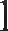 2РАЗОМ  грн. з ПДВ(__________________-грн.   коп.)РАЗОМ  грн. з ПДВ(__________________-грн.   коп.)РАЗОМ  грн. з ПДВ(__________________-грн.   коп.)РАЗОМ  грн. з ПДВ(__________________-грн.   коп.)РАЗОМ  грн. з ПДВ(__________________-грн.   коп.)В т. ч. ПДВ:В т. ч. ПДВ:В т. ч. ПДВ:В т. ч. ПДВ:В т. ч. ПДВ:В т. ч. ПДВ:№ п/пНайменуванняпослугиОд. вим.Кіль-стьЦіна за од.без ПДВ,грнЦіна за од. з ПДВ, грнСума зПДВ, грн.1Загальна вартість, грн. з ПДВ:Загальна вартість, грн. з ПДВ:Загальна вартість, грн. з ПДВ:Загальна вартість, грн. з ПДВ:Загальна вартість, грн. з ПДВ:Загальна вартість, грн. з ПДВ:Загальна вартість, грн. з ПДВ:( ____________________________________ грн.______ коп.)( ____________________________________ грн.______ коп.)( ____________________________________ грн.______ коп.)( ____________________________________ грн.______ коп.)( ____________________________________ грн.______ коп.)( ____________________________________ грн.______ коп.)( ____________________________________ грн.______ коп.)В т.числі ПДВ:В т.числі ПДВ:В т.числі ПДВ:В т.числі ПДВ:В т.числі ПДВ:В т.числі ПДВ:В т.числі ПДВ:________________________________________________________________________посада уповноваженої особи Учасникапідпис та печатка (за наявності)прізвище, ініціали